                                                              Implementing Partners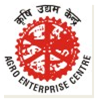 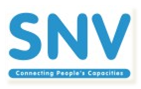 Project at a GlanceFigure 1: Financial Planned Vs Achieved during the First Trimester of Current Fiscal Year 2015/16.Table of ContentsEXECUTIVE SUMMARY	9PROJECT OVERVIEW	11I.	Goal of Project	11II.	Objectives of the Project	11III.    Target Group	11IV.    Project Approaches	11V.	Implementation Modality	12A.	PURPOSE OF THE REPORT	14B.	PROJECT RESULTS	14I.	Major Outcomes and Outputs of the Project	14II.	Major Achievements by Component during the Reporting Year and Cumulative since the     beginning of the project	18COMPONENT 1: INCLUSIVE VALUE CHAIN DEVELOPMENT	18PART ONE: VALUE CHAIN DEVELOPMENT AND BUSINESS LINKAGES	18PART TWO:  SUPPORT TO VALUE CHAIN DEVELOPMENT	25SUB-COMPONENT 1: FUND AND FACILITIES	251.1: VALUE CHAIN FUND	301.2: SECTOR DEVELOPMENT FUND	311.3: INCLUSION FUND	32SUB-COMPONENT 2: GROUP FORMATION AND STRENGTHENING	35SUB-COMPONENT 3: GENDER AND SOCIAL INCLUSION	37COMPONENT 2: SERVICE MARKET STRENGTHENING	38SUB-COMPONENT 2.1: MOBILIZATION AND CAPACITY BUILDING OF SERVICE PROVIDERS	38SUB-COMPONENT 2.2:  PARTNERSHIP AND FINANCIAL SERVICES	40COMPONENT 3: PROJECT MANAGEMENT (Including Monitoring & Evaluation and Knowledge Management):	42Financial Achievement	45C.	LESSON LEARNT	47D.	IMPLEMENTAION ISSUES AND CHALLENGES	48E.	     MAJOR ACTIVITIES OF NEXT PERIOD	48F.	     CONCLUDING REMARKS	48G.	ANNEXES	49LIST OF TABLES:Table 1: Details of beneficiary HHs supported during the reporting periodTable 2: Details of beneficiary HHs supported from project till second trimester of FY 2015/16Table 3: No. of individual beneficiaries in different project year (PY)Table 4: Average baseline and after intervention net income during the current fiscal Year in 7 value chainsTable 5: Number of participants in MSP workshop by value chain in the reporting periodTable 6: Participants of Interaction Workshops by gender and social caste/ethnicityTable 7: Name of Agribusiness/Traders /Company facilitated by the project under W1Table 8: No. of sub-projects and grant (NRs. Million) by Value chain and Funds during the reporting periodTable 9: No. of sub-projects and grant (NRs. Million) by Value chain and Funds till the reporting periodTable 10: No. of sub-projects and grant (NRs. Million) by Value Chain, Fund and District till the reporting periodTable 11: Amount of Co-investment (NRs. Million) by grantee and Fund during the reporting period and cumulativeTable 12: Grant Vs Disbursement by value chains during the reporting period and cumulativeTable 13: Technical training conducted during the reporting period Table 14: Technical training conducted till the reporting period Table 15: No. of groups/cooperatives and members supported by the project during the reporting period and cumulativeTable 16: BLC, GESI and social mobilization training conducted during the reporting periodTable 17:  BLC, GESI and social mobilization training conducted till the reporting periodTable 18: List of contracts made among Producers’ Organizations (POs) and Agribusiness with business volumeTable 19: Poverty ranking of beneficiary households (percent) by value chainsTable 20: No. of private service providers strengthened/developed and mobilizedTable 21: Component wise financial achievement during the reporting period Table 22: IFAD Disbursement by categories LIST OF FIGURES:Figure 1: Financial Planned Vs Achieved during the second Trimester of Current Fiscal Year 2015/16.Figure 2: Implementation ArrangementFigure 3: Programme Implementation Procedures/StepsFigure 4: Project Beneficiary Households Target Vs Achievement by Value Chains till the reporting periodFigure 5: Households distribution (in percent) by caste/ethnicity and value chains till the reporting periodFigure 6: Collection and dissemination process of market informationFigure 7: Distribution of sub-projects and Grant (cumulative) by value chains Figure 8: Distribution of grant (percent) by value chains (cumulative) Figure 9: Distribution of Sub-projects (cumulative) by districts Figure 10: Distribution of grant by districts (cumulative) Figure 11 Figure 11: Cost sharing by financiers in VCF W1  Figure 12: Cost sharing by financiers in VCF W2   Figure 13: Cost sharing by financiers in project funds  Figure 14: Grant Vs disbursement and disbursement percent by value chains.Figure 15: Distribution of households by VC with poverty rankingFigure 16: Financial Planned Vs Achieved during the reporting periodFigure 17: IFAD fund and disbursement by categories till the reporting periodAcronymsAEC	-Agro- Enterprise CentreAMIS	-Agriculture Market Information SystemAWPB	-Annual Work Plan and BudgetBDS	-Business Development ServicesBLC	-Business Literacy ClassCCI	-Chamber of Commerce and IndustryDADC	-District Agriculture Development CommitteeDADO	-District Agriculture Development OfficeDCCI	-District Chamber of Commerce and IndustryDCED	-Donor Committee for Enterprise DevelopmentDFO	-District Forest OfficeDLSO	-District Livestock Service OfficeEoI	- Expression of InterestFNCCI	-Federation of Nepal Chambers of Commerce and IndustryGeSI	- Gender and Social InclusionGoN	-Government of NepalHBTL	-Himalayan Bio Trade LimitedHHs	-HouseholdsHVAP	-High Value Agriculture Project in Hill and Mountain AreasHVC	-High Value CommodityIB	-Inclusive BusinessIFAD	-International Fund for Agriculture DevelopmentKM	-Knowledge ManagementLNGO	-Local Non-Government OrganizationLRP	-Local Resource PersonLSP	-Local Service ProviderM&E	-Monitoring and EvaluationMAPs	-Medicinal and Aromatic PlantsMIS	-Management Information SystemMoAD	-Ministry of Agricultural DevelopmentMoU	-Memorandum of UnderstandingMSP	-Multi-Stakeholder PlatformMTR	-Mid-Term ReviewNARC	-Nepal Agriculture Research CouncilNGO	-Non Government OrganizationNTFPs	-Non Timber Forest ProductsOSV	-Off-Season VegetablesPCCG	-Project Coordination and Consultation GroupPMU	-Project Management UnitPO	-Producers' OrganizationsPPF	-Production and Post-harvest Support FundPSC	-Project Steering CommitteeRD	-Regional DirectorateREFLECT-Regenerated Ferierean Literacy through Empowering Community TechniqueRIMS	-Result and Impact Management SystemSNV	-Netherlands Development Organization SQCC	-Seed Quality Control CentreToT	-Training of TrainersVC	-Value ChainVCA	-Value Chain AnalysisVCD	-Value Chain DevelopmentVCF	-Value Chain FundW1	-Window 1W2	-Window 2EXECUTIVE SUMMARYThe High Value Agriculture Project in Hill and Mountain Areas (HVAP) is a joint endeavour of the Government of Nepal (GoN) and the International Fund for Agricultural Development (IFAD) and is executed by the Ministry of Agricultural Development (MoAD) in partnership with the Netherlands Development Organization (SNV) and the Agro-Enterprise Center (AEC) of the Federation of Nepalese Chamber of Commerce and Industries (FNCCI). It has completed 4 years and 9 months of the total project period of 6.5 years. This report covers not only the results of the project activities, which were accomplished from 16 November 2015 to 15 March 2016, but also the cumulative results since the start of the project. The project has made 48 co-investments contracts with grantees during the reporting period, of which there are 32 producers' organizations (25 groups and 7 cooperatives). As such, since the start of the project, the project has made contracts for co-investments with 359 producers' organizations (244 groups and 115 cooperatives). Similarly 2 structures and 13 private service providers were also supported during the reporting period.  As such, till the reporting period, there are a total of 420 co-investment supports made from the project. This comprised of 11 businesses for input supply, processing and marketing supported through Value Chain Fund (VCF) W1; 269 production businesses through VCFW2; 96 production and post-harvest supports through Poverty Inclusion Fund (PPF/PIF); 25 private service providers; 5 structures through the Sector Development Fund (SDF); 12 Action Research and Demonstrations (ARD); and 2 structures through the Spatial Inclusion Fund (SIF).The project has provided its services to 923 additional households through the different project funds during the reporting period and as such, total benefited households reached to 12,747 (94% of total target). Among them, Dalits, Janajatis and Other Caste households represented 18%, 13% and 69% respectively. A total of 41,260 women (82% of total target) and 26,342 Dalits/Janajatis (125% of total target) people have received project services so far.  As such the inclusion of women and dalits/janajatis in the project activities has been to 62% and 31% as against the target of 60% and 25% respectively.The project invested a total amount of NRs 369 million as co-investments in the production and marketing of high value agriculture products in seven value chains till the reporting period. A total of NRs. 201 million (54% of the total contracted amount) was disbursed to 420 grantees (agribusinesses and producer organizations) till the reporting period. The weighted progress during the reporting period is 67 %. The project could spend NRs. 77.51 million, which is 56% of the planned NRs. 137.66 million. Whereas, the cumulative expenditure of the project, till the second trimester of the current fiscal year, reached to NRs 813.57 million, which accounted for 61% of the total project fund (NRs. 1338 million). The total disbursement from the IFAD has been reached to 40% till the end of the reporting period, based on the USD, excluding the initial deposit. The project could spend only 37% of the total budget of current fiscal year till the reporting period due to the required additional support in the Expression of Interest (EOIs) and business planning process with the grant applicants. Besides, along with others, the project was also suffered of political unrest and fuel crisis during the reporting period, because of which the project could not spend as per target. The project is facing challenges of poor infrastructures; duplication of programs by other development agencies/organizations in the HVAP working areas causing difficulties for value chain wise cluster development; and weak group governance to take up additional value chain responsibilities. The project, however, is trying to solve the problems faced during the implementation and achieve the goal of inclusive and sustainable value chain development.PROJECT OVERVIEWThe High Value Agriculture Project in Hill and Mountain Areas (HVAP) is a market led initiative that seeks to provide income and employment benefits to poor smallholder farmers and landless through the development and upgrading of pro-poor value chains. Following the Inclusive Business (IB) approach, the project facilitates mutually beneficial and profitable arrangements between the suppliers (producers) and buyers (traders) in High Value Commodity (HVC) value chains and enhances at the same time of the inclusion of marginalised groups. As a result of the newly constructed three road corridors (Chhinchu-Jajarkot, Surkhet-Dailekh and Surkhet-Jumla), the project focuses on the supply of these commodities from Achham,Dailekh, Jajarkot, Jumla, Kalikot, Salyan and Surkhet districts. Goal of ProjectThe overall goal of the project is the reduction of poverty and vulnerability of women and men in hill and mountain areas of the Mid and Far Western Development Region of Nepal.Objectives of the ProjectThe main objectives of the project are:Improved commercial relations and partnerships between agricultural/NTFP/MAP market operators and producers resulting in profitable, efficient and market-orientated production of high value commodities by 13,500 beneficiary households.Increased participation of poor marginal producers in high value commodity value chains with improved access to agricultural/NTFP markets.Poor smallholder farmers and other rural producers benefit from sustainable increases in volume and value of production as a result of improved production/collection, value addition and sales of high value niche market products. Enhanced enabling environment and strengthened local capacity to support market driven value chain.Target GroupThe Project aims to benefit about 55 agribusinesses and 13,500 producer households directly and 37,000 households indirectly, residing in the project areas. The target groups among the producers consist of the members of poor and vulnerable households who lack the assets to access resources and make use of opportunities. As such, the project targets 60% women and 25% socially disadvantaged groups such as Dalits and indigenous group (Janajatis) belongs to the project area.Project ApproachesThe project adopts an Inclusive Business approach to Value Chain Development (Component 1)  with the other components directly supporting upgrading and sustainability through service market strengthening (Component 2) and suitable arrangements for project management (Component 3). The project adheres to the following guiding principles:Demand driven value chain development: the agribusiness with reliable demand as the point of departure with the inclusion of producers in the supply chain.Producer-agribusiness partnership in business-to-business value chains with enhanced bargaining power of producers.Collective marketing by producers: group / cooperative supply and service agreements with agribusiness. Inclusion of women, poor and vulnerable groups like Dalits and Janjatis in value chain groups.Sustainability of institutions and processes; value chains that are profitable to both the agribusinesses/traders, service providers and the producers.Facilitate spatial as well as social inclusion promoting equity in project support among the 7 participating districts.Partnership in implementation: implement the project primarily through local NGOs and local service providers with government/MoAD having overall responsibility and oversight and SNV taking the technical lead in guiding project implementation.Facilitate value chain financing through a combination of sources:  Agribusiness financing linked to agreed contracts, self-generated savings from group savings and credit schemes, loans from local Micro Finance Institutions and other commercial finance, a project value chain grant fund for co-investments, and a project production and post-harvest fund for small grants support.Implementation ModalityThe Ministry of Agricultural Development (MoAD) has the overall responsibilities for the project implementation. Within the Project Management Unit (PMU) in Surkhet, the SNV and AEC staff supports inclusive value chain development in component 1. This takes place within value chain teams where MoAD staff and designated consultants support the inclusion of specific groups, manage the designated funds and provide production related technical support. MoAD designated consultants steer the service market development in component 2, supported by both SNV and AEC staff. The majority of the project services are facilitated by the district based local NGOs, backstopped by the PMU in close coordination with the DADO/DLSO/DFO of the respective project districts. The project’s collaborative framework comprises of three main bodies:  Project Steering Committee (PSC), HVAP Agribusiness Working Group, both Kathmandu-based, and an area-based Project Consultative and Coordination Group (PCCG) based in Surkhet. The figures 1 and 2 explain the institutional implementation arrangement and steps in programme implementation respectively.Figure 2: Implementation ArrangementFigure 3: Programme Implementation Procedures/StepsPURPOSE OF THE REPORTThe purpose of this report is:To inform the donor, project partners, stakeholders, project staff and concerned beneficiaries about the progress of the project; andTo update the status of the project.PROJECT RESULTSMajor Outcomes and Outputs of the ProjectOutcome 1: 923 Households (HHs) received project services (total target-13500/this year’s target-4087/this trimester target-913) in the reporting period.The project provided its’ services to an additional 923 households during the reporting period, as against the target of 913 during the 2nd trimester of current fiscal year 2015/16. The detail is given in Table 1. Since the beginning, the project provided its services to 12,747 households in 7 project districts. It supported them with inputs for market led production in 7 value chain commodities. Among the benefitted households, 31 % was from Dalits and Janajatis (18 % and 13 % respectively) and 69 % from Other Caste. The project achieved 94 % in total target (13,500) till the end of 2nd trimester of current fiscal year 2015/16. Details are provided in Table 2.Table No. 1: Details of beneficiary HHs supported during the reporting periodTable No. 2: Details of beneficiary HHs supported from project till second trimester of FY 2015/16Figure 4: Project Beneficiary Households Target Vs Achievement by Value Chains till the reporting periodFigure 5: Households distribution (in percent) by caste/ethnicity and value chains till the reporting periodOutcome 2: 4142 Individual women receiving project services During the reporting period 4142 individual women beneficiaries received the project services. Till the reporting period 41, 260 women beneficiaries received the project services. So far, 82% of total target of women and 125% of the total target of Dalits and Janajatis received the project services. Till the second trimester of fiscal year 2015/16 the project reached to 99% of total target of beneficiaries with the project services. Details are provided in Table 3.Table No. 3: No. of individual beneficiaries in different project year (PY)Outcome 3: Average income increased by NRs. 20,789   till the second trimester of Fiscal Year 2015/16 During the 8 months of the current fiscal year of 2015/16, the average additional net income increased by NRs. 20,789 in 7 value chains as against the target of NRs. 14,914. This result of additional net income was based on 6,555 HHs (out of 12,747 HHs), which have already received at least one season production in 7 value chains. While making a comparison of increased net income per household among the 7 value chains, the apple value chain showed the highest net income increment (NRs. 40,962), followed by the OSV value chain (NRs. 29,207). The lowest net income increment was found in the vegetable seed value chain (NRs. 2,064). Details are provided in Table 4 and Annex A.Table 4: Average baseline and after intervention net income during the current fiscal year in 7 value chainsMajor Achievements by Component during the Reporting period and Cumulative since the beginning of the projectThe project has accomplished most of the planned activities during the second trimester of the fiscal year 2015/16, however some activities were not accomplished due to the most needed additional support in field verification of short listed Expression of Interest (EOIs) and business planning process with the grant applicants. The project's physical and financial achievements are 67% (weighted progress) and 56 % respectively against the target of second trimester. The major outputs are explained component-wise in the following paragraphs. The basic data of the project can be retrieved from the project MIS: www.hvapmis.gov.np.The details of targets Vs achievements are illustrated in Annex A.COMPONENT 1: INCLUSIVE VALUE CHAIN DEVELOPMENTPART ONE: VALUE CHAIN DEVELOPMENT AND BUSINESS LINKAGESOutput 1: 6 Multi Stakeholders’ Platform Workshops (MSP) ConductedSix multi stakeholders’ platform workshops were organised in 4 value chains: timur, ginger, goat and off season vegetable. The MSPs brought different stakeholders of the respective value chains together to review the interventions conducted by VC actors and support organisations, to identify service demands and create linkages among the actors. The MSPs created better understanding on the terms of trade and address immediate constraints or opportunities for business and service relationships and consequently performance. The participants brainstormed on various options for service models that can function effectively and in a sustainable manner thereby supporting value chain growth. Altogether, there were 366 participants including 27 percent female and 29 percent from Dalits/Janjatis were represented from different producer groups, cooperatives, traders, processors, agro-vets and service providers. The detail no. of participants is given in Table 5.Table No. 5: Number of participants in MSP workshop by value chain in the reporting periodNote: F-Female, T- TotalOutput 2: 15 Agribusiness-Producer’s Organizations Interaction Workshops conductedFifteen agribusiness-producers interaction meetings and contract facilitation events were conducted during the reporting period on vegetable seed, Off-season vegetable, ginger, timur and turmeric value chains. The project staff facilitated the discussion among the agribusinesses and producer organisations on supply demand status of the products, terms of trade, quality aspects and products sourcing areas during the programme. The interaction programme was instrumental in building trust and relationships besides exploring production and marketing opportunities among each other. The agribusinesses, cooperatives and project staff visited the production sites providing insights on the production potential and in depth discussion on quality aspects during the programme.In addition, contract facilitation and market arrangement Interaction was held among the group/cooperatives supported under HVAP, local traders and regional traders involving DCCI, DADOs and other stakeholders that resulted in buy-back arrangement of the products and improved marketing practices as collective marketing, grading, sorting and risks/benefits sharing. Altogether, there were 369 participants including 45 percent women and 29 percent Dalits/Janjatis representing producer groups, cooperatives, traders, processors, agro-vets and service providers. The detail no. of participants is given in Table 6.Table No. 6: Participants of Interaction Workshops by gender and social caste/ethnicityNote: F-Female, T- TotalOutput 3:  18 VCF W1 EOIs FacilitatedThe project has received EoI for establishment of 2500 MT Multi-chambered Cold Storage with HFC based cooling agent and Pre-fab insulation, the first of this type in the country under the VCF W1 special provision of USD 500 000. The Project facilitated feasibility study, investment opportunity workshop including technology/ designing and costing of the proposed 2500 MT multi-chambered cold storage and observation visit that serve the foundation for investment from private sector preparation of Business plan which is ongoing. Likewise, the project has received EoI for preparing compost manure addressing the gaps of inputs /fertilisers on one hand and utilising the green waste of the city in particular Bulbule Regional Agri Market Centre thus creating better environment. Besides above, the project facilitated and supported Bulbule Regional Agricultural Market Management Committee for developing detail proposal along with design of the proposed infrastructures and software programmes. The project is going to invest NRs. 30 million of grant to Bulbule Regional Agricultural Market Management Committee for developing regional market facilitates. Apart from this, the project has also facilitated the below tabled business plans under VCF W1 during the reporting period.Table 7. Name of Agribusiness/Traders /Company facilitated by the project under W1Output 5: SMS Based Market Information System Established SMS based Market Information System is in operation in regional hub centre Birendranagar, Surkhet during the reporting period. An information hub also established at CCI, Surkhet to collect and disseminate the market information. The project has applied the push system in SMS based market information system at the moment to increase the access of farmer in price information of the agriculture products of different market centres: national level, regional level and district level. The project has also provided the grant to CCI Surkhet to pay the SMS charge to Nepal Telecommunication. The price of the one SMS would be NRs 2.30. The farmers from the different groups/cooperatives of the mid-western development region would be benefited. The project is also updating the MIS software to flow the climate and agriculture extension based information to the farmers in coming years.Apart from the SMS, the project has also disseminated the market price information to the farmers through broadcasting by local FM and radios, hording boards, digital displays and voice mail. The information collection and dissemination process is given below::Figure 6: Collection and dissemination process of market informationOutput 6: One Policy Dialogue Event OrganizedOne policy event workshop organized in Nepalgung during the reporting period. The objective of this workshop was to address the hurdles for trading of agricultural products in the border market: Nepalgunj. 26 participants from the stakeholders: centre level and regional level were participated in the workshop. The participants  discussed on about the major problems of quarantine for border marketing of agriculture products were discussed in the workshop.Output 7: One inter projects interaction organizedOne day inter-projects interaction event was organized during the reporting period in FNCCI building in Kathmandu which was initiated by HVAP. During the interaction program the representatives from the different projects: HVAP, KUBK, HIMALI, RISMFP and OVOP, in which the AEC is working as an implementation partner. In this event, the project has shared the following tools and best practices to the participants:PART TWO:  SUPPORT TO VALUE CHAIN DEVELOPMENTSUB-COMPONENT 1: FUND AND FACILITIESOutput 1: 48 Sub-projects Implemented during the Reporting PeriodThe project has supported 48 co-investment sub-projects during the reporting period through the different funds: value chain fund, sector development fund and inclusion fund. The project invested NRs 39 million to 48 sub-projects as co-investment during the reporting period. The 2 sub-projects are to strengthen for sector growth and 32 sub-projects are for production of high value commodities: apple, vegetable seed, off-season vegetable, timur, turmeric and goat. The project has been strengthening service market by investing 13 co-investments to local private service providers during the reporting period. The project also provided a co-investment support for demonstration of Cocoon bags for storing timur. The  detail no. of sub-projects, supported during the reporting period is given in Table 8 and detail name list of grantees is given in Annex B.The project has supported 420 co-investments till the reporting period through different project funds (value chain fund, sector development fund and inclusion fund). Of the total 420, the maximum was 113 (27%) in two value chain each i.e. OSV and goat and minimum 18 (4%) in vegetable seeds value chain. The project has so far invested NRs. 369 million as co-investments of which highest in the OSV value chain (26 %), followed by goat value chain (25%) and the least in timur value chains (6%). The detail is given in Table 9. Comparing districts in terms of number of co-investments, the maximum of 122 (29%) are in Surkhet district, where the minimum of 21 (5%) are in Achham district. Similarly, NRs 115 million  or 31% out of NRs. 369 million was invested in Surkhet district;  where only 3% in Achham district. Since all three corridors start from Surkhet district, a higher number of co-investments are expected in Surkhet district. As the two corridors: Chhinchu-Jajarkot and Surkhet-Jumla road corridors touch only a few area of Salyan and Achham district respectively, lower number of co-investments are consequently expected in these districts.  However, both districts have good potential for OSV, ginger, turmeric, goat and timur value chains, the project is going to support more co-investments in Achham and Salyan district during the rest period of the current fiscal year. The detail number of district-wise co-investments made till the reporting period is given in Table 10. The grantees have invested NRs. 28 million as co-investment during the two trimester of the current fiscal year 2015/16, which is 28 percent of the total fund of NRs 99 million. Till the reporting period, the grantees invested NRs. 202 million as co-investment which is 35 percent of the total fund of NRs. 571 million. The detail is given in Table 11.Table 8: No. of sub-projects and grant (NRs. Million) by Value chain and Funds during the reporting periodTable 9: No. of sub-projects and grant (NRs. Million) by Value chain and Funds till the reporting periodTable 10: No. of sub-projects and grant (NRs. Million) by Value Chain, Fund and District till the reporting periodTable 11: Amount of Co-investment (NRs. Million) by financiers and funds in current FY and CumulativeNote: VCF W1=Value Chain Fund Window 1; VCF W2=Value Chain Fund Window 2; SDF=Sector Development Fund; SIF=Spatial Inclusion FundFigure 7: Distribution of sub-projects (cumulative) by value chains   Figure 8: Distribution of grant (percent) by value chain (cumulative)Figure 9: Distribution of sub-projects (cumulative) by districts               Figure 10: Distribution of grant by district (cumulative)Figure 11: Cost Sharing by financiers in VCF W1                  Figure 12: Cost Sharing by financiers in VCF W2  Figure 13: Cost sharing by financiers in project funds  Output 2: NRs. 43 million disbursed to GranteesNRs. 43 million was disbursed to grantees (agribusinesses and producer organizations during the reporting period in all seven value chains. Till this reporting period, the total disbursed amount has reached to NRs. 201 million which was 54% of the total committed matching grant of NRs. 369 million. The highest disbursement was in timur value chain (67%) and followed by turmeric value chain (64%) against the grant committed, whereas the lowest in ginger value chain (48%) till the reporting period. The details of the disbursed amounts by value chains are provided in Table 12.Table No. 12: Grant Vs Disbursement by value chains during the reporting period and cumulativeFigure 14: Grant Vs Disbursed amount and percent by value chains.1.1: VALUE CHAIN FUNDOutput 1: 32 co-investments made during the reporting period.Thirty two co-investments in business plans under value chain fund (VCF) W2 (32 producer organizations) were made during the reporting period.  Till the reporting period, the project co-invested in 280 business plans under VCF W1 (11) and W2 (269). The main investments were made in production inputs, productive infrastructures, marketing structures, harvesting tools, irrigation schemes, storages, processing machineries and packaging materials. The level of project co-investments was determined by the innovativeness of the intervention, the scaling potential, the public good nature and the potential for triggering other investments. The project  has started  to decrease the co-investment supports from the project  over the contract period to stimulate further private investments and ensure sustainability. On top of this, services required for the implementation of the interventions were included in the business plans and considered in the same way for co-investments.The project co-invested NRs 34 million in VCF business plans as matching grant during the reporting period. Till the reporting period, the project has invested NRs 239.6 million in both types of co-investments (VCF W1 and W2). The project provided the highest amount of co-investments i.e. NRs. 83 million in OSV value chain and the lowest i.e. NRs. 20 million in Timur. The details of the co-investment by value chain and fund window is given in Table 8 and 9.A registered company from a group of agribusinesses has submitted the proposal for co-investment support in cold store during the reporting period. An agribusiness interaction was held to discuss on modality of investment, size and model of cold store, operating mechanisms, management etc. The project is working out to invest as a co-investment through VCF W1 to construct a cold store with a capacity of 2500 Metric Tons during the current fiscal year 2015/16.1.2: SECTOR DEVELOPMENT FUND (SDF)The project facilitated to attract the public sector to invest under this fund as co-investment for sector development in different value chains. Market development, collection centre, cold store, certification, action research, demonstration are the main activities supported under this fund. As per the recommendation of the Supervision Mission and the direction of the Project Steering Committee, the project is going to support more to complete the market infrastructures of Bulbule Regional Agriculture Market Centre, Surkhet following its master plan. The new construction work will be initiated during the current FY 2015/16. Output 1: 2 infrastructures developed/renovated through SDF:The animal disease diagnostic lab and related infrastructures of the Regional Animal Disease Diagnostic Lab at Birendranagar, Surkhet  are renovated through the SDF, for effective goat disease diagnostic services in the project area. Similarly, for better market linkage of the live goat from pocket areas to the distant market, a Goat Collection Center at Kunathari, Surkhet has also been renovated and equipped through the SDF. These infrastructures are public goods, have been upgraded to create better enabling environment in the goat value chain in particular.Output 2: 2 Action research and demonstrations carried outAn agreement has been done for demonstration of Cocoon Bags in Surkhet district for storing timur during the reporting period, and the demonstration of Cocoon Bag is under process. The Cocoon bags which has one ton capacity, were installed in the premises of Majkharkha Cooperative, Botechaur, Sahare VDC Surkhet with the take care responsibility of Mr. Gita Ram Thapa, a Trader and president of Majkharkha Cooperative.  The cocoon bags were purchased from Mero Agro Pvt. Ltd, Baneshwor, Kathmandu for which the project has made agreement with Sheetal Agrovet Trading Center (SATC), Surkhet.All the parameters: moisture content, weight, oil content were taken before store.  Around of 614.9 kg of Timur was stored in Cocoon and sealed thoroughly through inbuilt plastic zip-block.  A total of 300 gm of Timur sample were drawn for essential oil content and sample were sent to Public Laboratory Consultancy and Services, Lalitpur for analysis. After three months same process will be repeated to analyze the essential oil and moisture content of the stored Timur sample. The essential oil and moisture content will determine the efficiency of the Cocoon for Timur storage. It is hypothesized that if the essential oil content and moisture percentage did not vary significantly compared with the initial record then the performance of Cocoon will be regarded as the best for storing the Timur in field condition.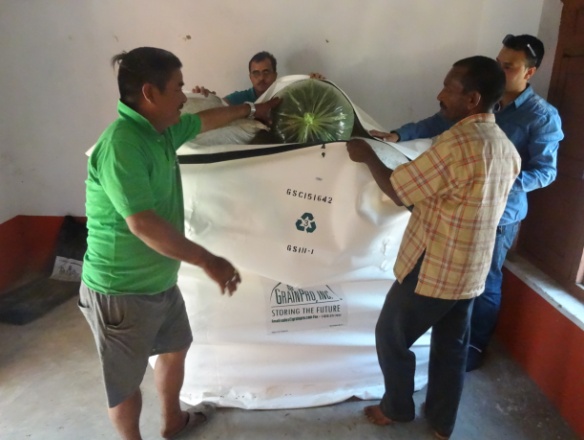 The action research on e Agriculture is going on. The local version of e Agro suite has been installed in LRPs' computers and trained them on it. The e agriculture technology is being shared in various MSPs and different forum of farmers. The project is exploring the feasibility of replication of such services in the other project area particularly in Off-season vegetable value chain in coming crop cycle. The project is also trying to institutionalize the e Agriculture technology in the government institutions by organizing sharing workshop and disseminating its best learning from the piloting.1.3: INCLUSION FUNDThere are two funds under the Inclusion Fund, (i) poverty inclusion fund (PIF) and (ii) spatial inclusion fund (SIF).  There are no co-investments made in these two funds in the reporting period. However there are 96 investment supports through PIF/PPF, and 2 investment supports through the SIF, till the reporting period. Output 1: 479 farmers trained in different technical trainings during the reporting period479 farmers were trained in post-production, processing and marketing during the reporting period by organizing 16 training events. 58% and 32% of the participants were from women and Daltis & Janajatis respectively. The total trained farmers in these trainings reached to 3,312 where 52% and 32% of the participants were from women and Dalits & Janajatis respectively. Likewise 1,576 farmers were trained in crop production and 733 in livestock production during the reporting period. The detail is given in table 13 and 14.During the training the participants gained the following knowledge:Knowledge on the general principles and practices of sustainable harvesting: the technique of identifying the maturity of Timur sustainable harvesting measures and post-harvesting technology of Timur. Additional skills in grading cum sorting, packaging, storage and other post-harvest handling practices. Marketing knowledge in labeling before trading, and the significance of samples for trading purpose.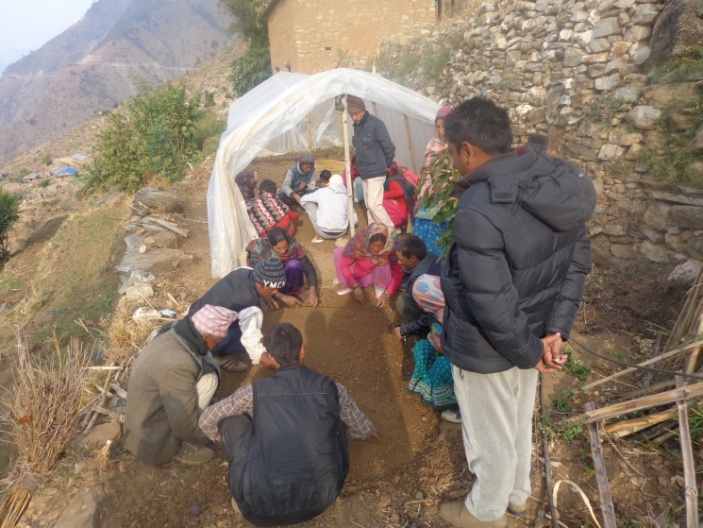 Well acquainted with post-harvest management of ginger and turmeric crops. Exposure to recent practices, techniques and innovations in post- harvest management of ginger and turmeric. The service providers/lead farmers  gained the knowledge to make low cost seed storage of ginger and turmeric.Enhanced apple orchard soil management practices, pruning of apple trees, disease and pest management practices. The nursery growers, lead farmers, service providers, agro-vets owners were developed their capacity on business plan development, marketing, community mobilization etc during the post harvest and management training.The training enhanced the knowledge of goat farmers on fodders management, disease management and shed management likewise the VAHWs refreshed their knowledge to provide the service in their communities. The VAHWs also gained the knowledge on about fee based service and scaling up of their enterprises.The off-seasonal vegetable growing farmers gained the following knowledge during farm based theoretical and practical training;Visualized to adopt technologies such as seasonal technique of vegetable nursery raising and bed solarisation, nutrition of vegetables, growing vegetables under plastic house/tunnel, knowing the  technological packages of off-season vegetable production of Cole crops (cauliflower, cabbage), Cucurbits (bitter gourd, squash, cucumber, bottle gourd), Solanaceous (tomato, chilli and brinjal), leguminous (pea, bean and cowpea) and broad leaf mustard vegetables, Identify and manage the major insect pests and diseases of vegetable crops. Farmers are self-encouraged and motivated to participate on such HVAP field levels training program to learn more about on problem based situation.Farmers knew the age of seedling to be planted, depth of planting, crop geometry, Irrigation, Mulching, Mannering time and the information on source of manure for good yield of Vegetables is the major learning of farmers from this practical base training.The skill of participants on soil, nutrition and water management and plant protection aspects enhanced.Farmers also gained the knowledge on about cost benefit analyses of vegetable farming and comparative benefits of cereal corps and vegetable crops.Lead farmers/service providers were fostered their capacity on technologies: tunnel house, plastic mulching, drip irrigation etc. The service providers/lead farmers also knew on about post harvest handling practices, disease control, marketing strategy etc. Due to the increased knowledge, the farmers started the following practices in their enterprises: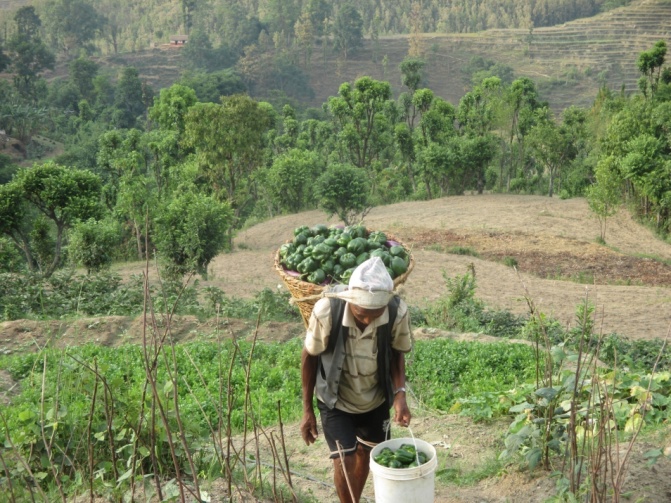 Apple VC: increased no. of plants, managed the orchard (pruning, using Bordeaux paste, irrigation, fertilization), sustainable harvesting and grading for good price, product diversified (dry slices, juice, jam etc);Goat VC: increased the no. of fodder plants, breed managed, improved in goat shed, practiced goat culling, used weighing machine etc. Ginger VC: practiced organic farming, replaced the traditional practices in farming, built low cost storage at farm house for quality seed management, linked with agribusiness for sustainable marketing, agribusiness partnership increased in production too etc.OSV VC: increased the tunnel house for scaling up in off-season vegetable production, increased collective marketing, used good post harvest practices, linked with agribusiness for sustainable marketing, increased in production of market led vegetables, improved the relation with agribusiness etc.Timur: used the tools for good harvesting, managed the plants (pruning, irrigation, fertilization etc.) for quality production, timely harvesting, grading practices applied for good price, improved the relation with agribusiness etc.Turmeric VC: practiced organic farming, replaced the traditional practices in farming, built low cost storage at farm house for quality seed management, linked with agribusiness for sustainable marketing etc.  Table 13: Technical training conducted during the reporting period   Table 14: Technical training conducted till the reporting period SUB-COMPONENT 2: GROUP FORMATION AND STRENGTHENINGOutput 1:  31 groups and Cooperatives Strengthen25 groups and 6 cooperatives were strengthened by the project during the reporting period. Till the reporting period, the project strengthened 359 groups and cooperatives of which 244 are groups and 115 cooperatives. The project has built the institutional practices in all groups and cooperatives to implement the investments activities in production and marketing.The total number of members of the 359 groups and cooperatives are 12,747 with 62 percent women. Likewise, 18 percent and 13 percent of the members are from the Dalit and Janajati castes respectively. The no. of the groups/cooperatives and their membership is given in Table 15.Table No. 15: No. of groups/cooperatives and members supported by the project during the reporting period and cumulativeOutput 2: 1988 People trained during the reporting period1,988 farmers were trained in Business Literacy Class (BLC), Gender and Social Inclusion (GESI), and Social Mobilization (SM) during the reporting period by organizing 87 training events. 78% and 34% of the participants were from women and Daltis & Janajatis respectively. The total trained farmers in these trainings reached to 17,312 where 46% and 35% of the participants were from women and Daltis & Janajatis respectively. The detailed number of participants in these  trainings by gender and caste/ethnicity is given in Table 16 and 17.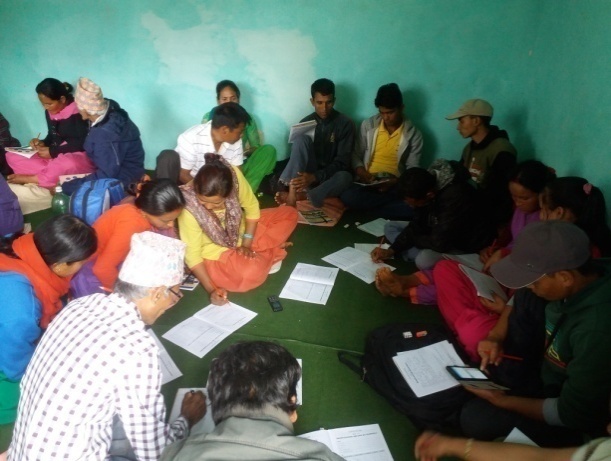 During the training the participants gained the following knowledge:Importance of gender in different level of value chains and participation of women, disadvantaged group and poor household as a value chain actors was felt;Knowledge gained on about women workload in enterprise and its negative effects in different level of value chains;Knowledge built on record keeping, cost calculation, cost benefit analyze of enterprise;Skilled in marketing, linkage with service providers, linkage with value chain actors etc;Knowledge gained on self-assessment of institutional capacity of the groups/cooperatives;Ideas explored on joint effort for establishment of value chain at group/cooperative level;Ideas gained for shifting to commercial farming from traditional farming etc.Due to the increased knowledge, the members started the following practices in their group/cooperative and enterprise:Work division practice was applied in household enterprise;Farmers’ diary and group/cooperative registers maintained and started to analyse the data for planning;Bulk marketing system (buying and selling) practiced;Self-assessment of the groups/cooperatives on institutional capacity carried out and developed strategy for betterment wherever needed;Linked with value chain actors and value chain was established;Relationship between producer organizations and agribusiness was improved;Inclusion of poor and disadvantaged groups increased;Eye  opened through the business literacy class and moving into commercial farming;Table 16: BLC, GESI and Social Mobilization training conducted during the reporting period Table 17: BLC, GESI and Social Mobilization training conducted till the reporting periodNote: DF=Dalit Female; DT=Dalit Total; JF=Janajati Female; JT: Janajati Total; OCF=Other Caste Female; OCT=Other Caste Total; TF=Total Female; GT= Grand TotalOutput 3: 34 Groups/cooperatives made contract with Agribusiness34 groups and cooperatives had made contracts with agribusinesses for market linkages in OSV, ginger and turmeric value chains during the reporting period. 874 MT volumes of agriculture products and herbal products in 3 value chains was agreed and contracted during the reporting period with the value of NRs 29 million. The details are given in Table 18.Table 18: List of contracts made among Producers’ Organizations (POs) and Agribusinesses with business volumeSUB-COMPONENT 3: GENDER AND SOCIAL INCLUSIONOutput 1: 91 percent poor HHs participated in the project The project has ranked the beneficiary households in four poverty levels: extreme poor, moderately poor, near poor and non-poor based on well-being ranking (based on land, food security, production, income etc.) in 7 value chains during the reporting period. 91 percent households out of 12,747 households have been ranked as poor households. The project has applied the well-being ranking tool as a quick assessment tool to identify the poor households in the communities. The details are provided in Table 19.Table No. 19: Poverty ranking of beneficiary households (percent) by value chains Extreme poor (landless, less than one dollar per day income, less than 3 months food security period),  Moderately poor (few land, no regular income, less than one dollar per day income, less than 6 months food security period)Near poor (less than 10 ropanies land, more than one dollar income per day, more than 6 months and less than 12 months food security period)Non- Poor (more than 10 ropanies land, more than one dollar income per day, 12 months food security period, regular income)Figure 15: Distribution of households by VC with poverty rankingCOMPONENT 2: SERVICE MARKET STRENGTHENINGSUB-COMPONENT 2.1: MOBILIZATION AND CAPACITY BUILDING OF SERVICE PROVIDERSThis sub-component helps to strengthen the private and public service providers to provide necessary services to the value chain actors. The following activities have been accomplished during the reporting period.A:  Capacity Building of District Level Line Agencies and MobilizationThough there was target of capacity building program in this trimester, such training/exposure could not be accomplished as the GoN/MoF did not provide No Objection to conduct such training/exposure in foreign countries. Due to problems of fuel crisis, the local level training/exposure also could not be implemented.B:  Capacity Building of District Chamber of Commerce and Industries (DCCIs) and MobilizationOutput 1: 3 Strategic plans developed in DCCIsThe interaction programs were conducted in three project districts: Jumla, Kalikot and Dailekh for consultation to develop strategic plans of DCCIs. During the orientation, the output of the previous year plans and further improvements as well as future interventions were also discussed. Based on this, new strategic plans of three years of each DCCI were prepared by these three districts. During the orientation, 124 people were participated where 13 and 6 participants were women and dalit & janajatis respectively.  Output 2: 11 People Trained on AMIS UpgradingA two days training was conducted by AEC-FNCCI/HVAP at Birendranagar, Surkhet to orient on upgrade Agriculture Market Information System (AMIS). The aims of the training were to make the familiar with technology and data collection methods, and planning for effective dissemination of MIS. During the training, the AEC oriented to DCCI participants on about the online AMIS software packages.  11 data collectors from all 7 DCCIs participated in the training with 2 women participants.Output 3: AMIS regional hub establishedBirendranagar is a regional market centre of the mid-western development region and being a market hub in this region. In this connection, the CCI Surkhet can play a coordinating role to other DCCIs (Salyan, Jajarkot, Dolpa, Dailekh, Kalikot, Jumla and Mugu) and agribusinesses. So, a hub for collection and dissemination of Agriculture Market Information was established and is being operated in Surkhet CCI as a separate entity. The project has supported laptop, internet, telephone, human resource (one), software package and other needy materials to CCI Surkhet to establish information hub. The private service providers who are affiliated with HVAP are also connected with this information hub.Output 4: One Agribusiness Opportunity Workshop (district level) organizedOne agribusiness opportunity workshop was organized in Manama, Kalikot District. During the workshop the participants discussed on about the district level agribusiness, collection center at Manma, Kalikot, linkage between producers’ organizations and agribusinesses, EOIs of agribusinesses etc. Altogether, 43 participants from different groups/cooperatives, line agencies, agribusinesses, service providers, members of CCI Kalikot  participated in the workshop.Output 5: Sharing material publishedThe project has published the sharing materials: 5000 copies of A3 size pamphlets (code words of market and products) and 5000 copies of pocket size pamphlets (SMS process) during the second trimester of the current fiscal year 2015/16. The sharing materials were also distributed to the stakeholders, which have helped to understand the collection and dissemination process of the market price information.C:  Capacity Building of Private Service Providers and MobilizationOutput 1:  193 Private Service Providers MobilizedA total of 193 private service providers strengthened/developed and mobilized in HVAP area to provide the services to the farmers at community level till the reporting period. Out of 193, 25 private service providers were received the grant amount of NRs. 1.1 million from HVAP. The grant recipient service providers have been operating their businesses by opening service centre/office at the community level. The service providers who are not receiving the project’s grant, they are also providing the services to the farmers. The highest number of the service providers (65) were mobilized in ginger value chain followed by goat value chain (61). There is no any service providers so far developed in timur and vegetable seed value chains. The detail no. of service providers is given in Table 20.Table 20: No. of private service providers strengthened/developed and mobilized till the reporting periodSUB-COMPONENT 2.2:  PARTNERSHIP AND FINANCIAL SERVICESThis sub-component strengthens the value chain actors for sustainable business. Some of the financial institutions participated in the Multi-Stakeholders Platforms (MSPs) of different value chains and the project facilitated to establish linkages between the producer organisations and financial institutions to increase the access in financial products for scaling up of the value chain commodities. The following activities were accomplished during the reporting period:Output 1: One Interaction workshop organizedOne interaction workshop was organized in Sallibazar, Salyan to orient on the value chain finance and insurance to the project supported groups and cooperatives during the second trimester period. A total of 32 participants from different groups and cooperatives, officials and insurance companies participated in the workshop. During the workshop, the participants discussed on the importance of value chain finance, finance products and its procedures regarding the . livestock and crop insurance. The representatives from financial institution (ADBL) and insurance company (NLG Insurance) presented the papers and oriented to group/cooperative members regarding policy and proceduresCOMPONENT 3: PROJECT MANAGEMENT (Including Monitoring & Evaluation and Knowledge Management):The project has two Monitoring and Evaluation guidelines: one for overall project M&E and another for participatory monitoring and evaluation (institutional capacity self-assessment of the group/cooperative) of the participating groups and cooperatives. These guidelines are expected to increase the understanding and improving the M&E system in the project. Output 1:  One PSC and One PCCG meetings held The project organized one Project Consultative and Coordination Group (PCCG) meeting and one Project Steering Committee (PSC) meeting during the reporting period. The meetings have given guidance and   strategic directions for smooth implementation of the project.The following major decisions were made during the PSC and PCCG meetings:The PSC and PCCG recommended to IFAD for no cost extension of the HVAP at least one year;The PSC guided to project to increase the production of high value commodities as per market demand;The current average income of NRs. 18,000 is low against the total target so the project has to work more to implement the sub-projects planned in rest of the project period;The PSC directed the project management to put proposal for amendment of Financing Agreement so as to implement the foreign training/exposure through the grant portion.Output 2: 7 Review and Orientation Workshops  Organized7 review and orientation workshops were organized at district level, once in a district during the reporting period. The project shared its progress status among the district level stakeholders. The participating groups and cooperatives also shared the status of the sub-project investments and their implementation problems during the workshops. The representatives of the groups/cooperatives also made their coming season/year’s plans. The following common understandings have been developed during the review workshops:The groups/cooperatives have to increase the production volume to meet the market demand (agribusiness);The groups/cooperatives have to use the service providers, which have been developed by the project, during their crop season on fee basis. In this regard, the service providers will also develop a model business plan by discussing with group/cooperative members;The Producers’ Organizations (POs) have to establish the linkage with service providers (private and public) and agribusiness for sustainability of the value chain;The capacity of the service centres (government) also needs to develop to increase the technical access of the farmers;Output 3: Project Information Dissemination ContinuedThe project has been broadcasting weekly programme named ‘High Value Agriculture Radio Programme’ every Saturday from Radio Nepal and Every Tuesday from local Bheri FM. From this fiscal year, the project has also started broadcasting in Kalikot and Jumla districts too where they have no access in Surkhet broadcasting. In each broadcasting, different radio programs in different topics have been prepared and broadcasted regularly. Besides this, the project shared its progress to regional and local media. It has also updated the HVAP website, HVAP MIS web page, IFAD Asia website and IFAD blogs. Output 4: One Review Workshop OrganizedThe project has organized one second trimester review and planning workshops at project level during the reporting period. During the workshop, the project has reviewed the results of second trimester and cumulative. The action plan was made for coming fiscal year during the workshop. More than 120 participants from Ministry of Agricultural Development, Regional Directorates (RDs), District Chambers and Commerce and Industries (DCCIs), Local NGOs and Partners were participated in the workshop. Output 5: Knowledge Products Published and SharedKnowledge products in the form of success stories, progress reports, technology brief, case studies, experience notes, brochures, leaflets and HVAP documentary videos were developed/revised and shared during the reporting period. These products were shared through the web page, blog, television, newspaper and brochures and tried to promote the knowledge of HVAP within and outside the project. Output 6: Facilitated to Mission Team:An IFAD Joint Review Mission was held from 11-25 January 2016. The Mission closely discussed with the PMU team along central level partners and visited the fields covering all program districts. Overall progress was rated satisfactory (5 out of 6), continues to improve to get the project objectives in rest of the project period. Output 7: One Media Interaction OrganizedHigh Value Agriculture Project (HVAP) organized a media interaction on 11 Dec., 2015 at Birendranagar, Surkhet, to mark and celebrate International Mountain Day (IMD, 2015) through sharing HVAP’s achievements, innovation and lesson learned during the course of intervention on seven high value commodities following value chain development approach. There were more than 60 participants representing local, regional and national level representatives/reporters including district and regional stakeholders and project staff actively participated in the interaction.Output 8: One Innovative Fund Project ImplementedHigh Value Agriculture Project (HVAP) was awarded Innovation plans award with USD 2500 (NRs. 265,000.00) so as to implement Innovative project entitled “Beekeeping for Better Living (BK4BL)”. The plan was conceptualized for the promotion of innovative bee keeping practices at Lekhfarsa, Surkhet that can be proven side-line economic activity for women who are highly engaging on growing variety of crops, rear livestock and perform number of other activities to manage their household.As a first phase of project intervention, HVAP along with Jagriti Agriculture Cooperative (main implementing community cooperative), DABUR, Nepal (private sector) organized beehives distribution program at the premises of Lekhfarsa Agriculture Cooperative on 24 Nov. 2015. Total 50 beehives with bee distributed to 7 potential farmers, jointly by the Regional Director of Mid Western Regional Agriculture Directorate and HVAP Project Manager. Output 9: Radio News and Documentary Products developed and airedIn this trimester, 2 events were organized mainly focusing for news and documentary production. From the event, total 14 radio programs prepared and aired focusing on 7 major value chains and Business Literacy Classes (BLCs). Besides this, 4 video documentary were developed i.e. on Value Chain and Inclusive Business, Timur Best Practices, BLC  and OSV, Kalikot.Output 10: 4th E-Newsletter Published4th E-Newsletter prepared and shared during the reporting period. The e-newsletter was formally shared by the Director General of Department of Agriculture on 7 April 2016. The news letter covered the project activities, learning and best practices.Financial AchievementOutput 1: 56% financial progress achieved against the target of the reporting periodNRs. 77.51 million (56 % of the target) was spent during the reporting period against the planned budget of NRs. 137.66 million. Likewise, the project spent 59%, 20% and 60% in Component-1, Component-2 and component-3 respectively against the planned during the reporting period. NRs. 813.57 million has been spent since the start of the project, which is 61% of the total project budget. The detail is given in Table 21. Table 21: Component wise financial achievement during the reporting period and cumulative                                                                                                                                      Amount in NRs. millionFigure 16: Financial Planned Vs Achieved during the reporting period.Output 2: 40% IFAD fund disbursed since the start of the projectThe project has spent US$ 6.77 million of IFAD fund both grant and loan till the second trimester of the current fiscal year, of which US$ 6.11 million has been disbursed (90% of the expenditure) that accounted for 40 % of disbursement as against the total IFAD fund of USD 15.28 million. The withdrawal application has also been submitted to the IFAD for disbursement of US$ 655 thousands that has been made during the reporting period. This will increase the percentage to 44.3 % by the month of April, 2016. The remaining fund of the project is US$ 8.5 million has to be spent in the remaining period of the project. The detail is given in Table 22.Table 22: IFAD Disbursement by categoriesFigure 17: IFAD fund and disbursement by categories till the reporting periodLESSON LEARNTGroups are found easy to mobilize: Value chain cluster developedContinuous technical backstopping: increased in quality and post harvest loss reduced (Govt and Private Service Providers (SPs) Institutional capacity development of Producers’ Organizations (POs): value chain established at PO levelBusiness  and Technical Services by individual private service providers : sustainable service market developedMulti-Stakeholders Consultative Platform (MSP): consensus developed for sector developmentLocal level agribusinesses (cluster base):  market linkage establishedBusiness Literacy Class: Increased commercial motive in agriculture production Embedded support and service: Improved trust and sustainable business relation established IMPLEMENTAION ISSUES AND CHALLENGESDuplication: other development agencies/organizations are also working in the same area where HVAP is already working that is causing difficulties in developing clusters of selected value chains;Mobilizing service providers (NGOs and Private): Many types of SPs in some places vs less or no SPs in other places Low volume of production in the project areas: under utilization of capacity of processing plantsMAJOR ACTIVITIES OF NEXT PERIODMajor activities of next trimester are given below:Business Plan facilitation and preparation;Implementation of sub-projects through  sector, value chain and inclusion funds;Agreement or MoUs between producers’ groups and agribusinesses for partnership in commercialization including market and service arrangements;Inclusive cluster development around established market and service arrangements of producers’ groups, agribusinesses and service providers;Develop service and input models;Facilitate linkages with financial institutions and insurance companies;Costing of value chain plans with a focus on investments in the most critical constraints and opportunities to catalyse other investments and scaling by other value chain actors with more commercial finance;   Organize multi stakeholders platform, stimulating actor/stakeholder driven value chain development.;KM focussed on identified learning themes with theme based interactions, publications and other products;Organize sharing events and exposures.Monitoring and Evaluation;CONCLUDING REMARKSThe project is taking a right way to establish the value chain approach in seven value chains in the project areas. During the running trimester, the project would certainly speed up in net income, households' coverage and inclusion by focusing on services and critical bottlenecks and strategic inclusion opportunities.ANNEXESAnnex B: List of Contracts made with Grantees in Second Trimester of FY 2015/16CountryNepalTitle of the ReportSecond Trimester Progress Report 2015/16Project TitleHigh Value Agriculture Project In Hill and Mountain Areas (HVAP)Project NumberLoan No.: 796-NP; Grant No.: DSF-8050-NPDonor AgencyInternational Fund for Agricultural Development (IFAD)Executing AgencyMinistry of Agricultural Development, Government of NepalPartnersSNV-Nepal and Agro Enterprise CentreLocation of the Project6 Districts from Mid-Western Development Region and 1 District from Far-Western Development Region of NepalFiscal Year/Reporting Year2015/16Reporting Period16 November 2015 to 15 March 2016Year of Implementation6th YearTotal Project Budget (US$)18.87 MillionDate of Loan Effectiveness5 July 2010Date of Project Start6 Feb 2011Project Duration6.5 YearsDate of Project Completion30 September 2017Date of Financing Closing31 March 2018Budget of FY 2015/16 YearNRs. 377.4 Million Financial Achievement of the Reporting period of FY 2015/16 Year NRs. 77.51  Million (56% of the Target)Cumulative Financial Achievement till Reporting PeriodNRs. 813 Million (61% of the Total Fund allocated)Disbursement from IFADUSD 6.11 Million (40 % of the total IFAD Fund of USD 15.28 Million)Households covered till reporting year12,747 Households/10 Traders (94% of total target :13,555)No. of Women Beneficiaries41,260 (82% of total target:50,400)No. of Dalits and Janajatis BeneficiariesAverage additional net income per HH26,342 (125%  of total target: 21,000)NRs. 20,789 in FY 2015/16 (Target: NRs. 30,000/HH/ year at the end of the project)DalitJanjatiOther CasteTotalPercentApple3114182Ginger62028546Goat27018421123OSV694424135438Timur270699610Turmeric24516113615Veg. Seed17037546Total173116634923100Percent191369100HHs Disaggregated by Social/caste EthnicityHHs Disaggregated by Social/caste EthnicityHHs Disaggregated by Social/caste EthnicityHHs Disaggregated by Social/caste EthnicityTotal Project TargetAchieved PercentDalitsJanjatisOther CasteTotalTotal Project TargetAchieved PercentApple217616681891198096Ginger111244590945198048Goat565393178127392700101OSV424473192028172700104Timur58233114332346720326Turmeric3042519981553270058Veg. Seed601837845672063Total226317168768127471350094Percent181369PY1PY2PY3PY4PY5PY6  (till 2nd trimester)PY7TotalTargetAchieved %Women09917,97612,00714561572541,2605040082Men09347,51211,30817296514542,19533600126Dalits & Janajatis09075,2207,0019383383126,34221,000125Women+Men01,92515,48823,315318571087083,45584,00099Baseline (NRs.)After Intervention (NRs.)Increased by (NRs.)Apple            9,145              50,106              40,962 Ginger          10,214              29,528              19,313 Goat          23,563              35,797              12,234 OSV          18,960              48,167              29,207 Timur            6,479              19,235              12,757 Turmeric            6,121              15,784                9,663 Veg Seed            2,355                4,418                2,064 Average          14,914              35,703              20,789 S.N.MSP by value chainDateVenueDalitsDalitsJanjatisJanjatisOther casteOther casteTotalTotalS.N.MSP by value chainDateVenueFTFTFTFT1MSP OSV 64-5 Nov. 2015Surkhet03318197722982Goat (Cluster Level)1 Dec. 2015Sallibazzar, Salyan7881342619473Goat (Cluster Level)4 Dec. 2015Khadgawada,Dailekh1241072912414Goat (Cluster Level)9 Dec. 2015Chinchu, Surkhet01385298385Goat (Cluster Level)22 Magh 2072Khalanga, Jajarkot8135882621476Vegetable Seed 44-5 Jan 2016Surkhet142124417577MSP Ginger 528-Feb-16Surkhet14227321038Total183527715426099366Percent10197127S.N.Programme DateDalitsDalitsJanjatisJanjatisOther casteOther casteTotalTotalS.N.Programme DateFTFTFTFT1Govinda Mandis + 8 OSV Group/Coop Interaction, Babiyachaur, Surkhet9-Jan-160012221636285824 Local Traders + 3 OSV Group/Coop Interaction, Jarkot, Dailekh21-Feb-160001152915303B & S Mandis  +  13 OSV Group/Coop (4 Dailekh, 9 Achham) Interaction, Rakam, Dailekh27-Dec-1503157278354B & S Mandis  +  2 OSV Group (1 Achham 1 Dailekh) Interaction, Tallo Dungeswor, Dailekh29-Dec-150012283105Puja Mandis  +  4 OSV Group/Coop of Surkhet East Interaction, Dasrathpur, Surkhet12-Dec-154455273636456Puja Mandis  +  Labana Agri Coop, Interaction, Kalyan, Surkhet12-Dec-1562601127297Contract Facilitation Event between Puja Mandis + Shramjyoti Farmers Group, Raharpur Surkhet) 24-Nov-150045131617218Contract Facilitation Event between Puja Mandis + Jana chetan Farmers Group, Lekgaun Surkhet)2-Dec-150013270113289Contract Facilitation Event between B & S Mandis + Janapremi Group Interaction, Lyati  Bindrasaini, Dailekh28-Dec-1522001340154210Contract Facilitation Event between B & S Mandis + Tariya Bemausami Group Interaction, Tariya, Dailekh28-Dec-1500001531153111Contract Facilitation Event between Bhattarai Masala Udhyog + Gufatal Coop, Vidyapur, Surkhet7-Dec-15120041651812Contract Facilitation Event between Bhattarai Masala Udhyog + Veri Samu                       dayik Coop, Babiyachaur, Surkhet7-Dec-150300519522Total13403668118261167369Percent11187145S.NName of Company / AgribusinessValue ChainInvestment AreasRemarks /StatusB & P Badhshala, SurkhetGoat MeatSlaughter house, Cold chamber for Processed meat, Embedded servicesBP finalised and contract in ProcessStar Bui Bijan, SurkhetGoatGoat Resource centre infrastructures, Quality breed, Technical staff, NurseryGoat resource Centre; BP finalised and contract in ProcessSharamjibi Bakhra Palan Farm, Hariharpur, SurkhetGoatGoat Resource centre infrastructures, Quality breed, Technical staff, NurseryBP finalised and in process for VCMT review/ AssessmentSamridhi Bakhra Palan Farm, Satakhani, SurkhetGoatGoat Resource centre infrastructures, Quality breed, Technical staff, NurseryBP finalised and in process for VCMT review /AssessmentBabu & Shahi Sabji MandisOSVPost-harvest  loss reduction; Collection centres operation, Embedded support & services, technical staffBP (revision) finalised and in process for VCMT review/ AssessmentTimilsina Phalphul Mandis, SurkhetApplePackaging facilities for post-harvest reduction at farm, Embedded support & Services and transportationBP finalised and in process of VCMT review/AssessmentKushe Herbal & Minerals, JajarkotTurmericSemi-Processing Equipments, Ware house, Embedded servicesBP finalised and in process for BPAP  ReviewResham Khadka TimurStorage House, Embedded support & Services, Packaging MaterialsBP finalised and in process of VCMT review/AssessmentPuja sabji Mandis, SurkhetOSVHarvest  loss reduction; Collection centres operation, Embedded support & services, technical staffBP Preparation ongoingforAgro Trade Concern, Sallibazar, SalyanOSVPackaging materials for post-harvest loss reduction, training to farmers, weighing machineBP Preparation ongoingLima falful Prosadhan Kendra, KalikotApplePackaging facilities for post-harvest reduction at farm, Embedded support & Services BP finalised and in process of VCMT review/AssessmentHARS, BhairahawaTurmericProcessing Equipments, Finished product manufacturing, Ware house, Embedded servicesBP preparation on goingThapa General Store, Botechaur, SurkhetTurmericSemi-Processing Equipments, Finished product manufacturing, Embedded servicesBP preparation on goingBhattarai Brothers & Company, Lekhparajul, SurkhetTurmericSemi-Processing EquipmentsBP preparation on goingSungava Bakhra Palan Farm, Gadi, SurkhetGoatGoat Resource centre infrastructures, Quality breed, Technical staff, NurseryGoat resource Centre; BP OngoingCG Seed and FertiliserSeedHybrid seed production technology, equipments and trainingsDroppedKarnali Cold Storage Pvt. Ltd. ( A consortium of 5 Companies) Cold Storage2500 MT + Capacity Multi-chambered cold storage with HFC based cooling unit and prefab insulationBP preparation ongoing after conducting pre-feasibility study, opportunity and investment workshop Green City Pvt. LtdCompost PlantComposting Plant, packaging materials, equipments and marketingFV conducted and BP preparation on goingValue ChainVCFW1VCFW1SPSPVCFW2VCFW2PIFPIFSDFSDFARARSIFSIFTotalTotalTotalTotalValue ChainNo. of Sub-projectsHVAP GrantNo. of Sub-projectsHVAP GrantNo. of Sub-projectsHVAP GrantNo. of Sub-projectsHVAP GrantNo. of Sub-projectsHVAP GrantNo. of Sub-projectsHVAP GrantNo. of Sub-projectsHVAP GrantNo. of Sub-projectsHVAP Grant NRs. MillionSub-project PercentGrant PercentApple20.110.330.461Ginger22.422.446Goat90.469.223.71713.33534OSV20.11414.11614.23337Timur31.910.542.486Turmeric43.843.8810Veg Seed22.422.446Total130.63234.023.710.504839100100Percent27.1267884.2102.11.3100100Value ChainVCF W1VCF W1SPSPVCFW2VCFW2PIFPIFSDFSDFARARSIFSIFTotalTotalTotalTotalValue ChainNo. of Sub-projectsHVAP GrantNo. of Sub-projectsHVAP GrantNo. of Sub-projectsHVAP GrantNo. of Sub-projectsHVAP GrantNo. of Sub-projectsHVAP GrantNo. of Sub-projectsHVAP GrantNo. of Sub-projectsHVAP GrantNo. of Sub-projectsHVAP Grant NRs. MillionSub-project PercentGrant PercentApple215130.55361102.312.000.010.580821922Ginger1800.0272000.000.010.200.0292978Goat11100.558713810.223.741.100.0113872724OSV5820.17575267.111.931.410.6113952726Timur0000.0182061.011.710.500.0262366Turmeric1400.02422163.300.000.000.04129108Veg Seed1900.0141400.000.031.000.0182447Total1145.8251.1269283.896.023.859.3124.1721.1420369100100Percent3126.00.364772361.23310.50.3100100DistrictVCFW1VCFW1SPSPVCF W2VCF W2PIFPIFSDFSDFARARSIFSIFTotalTotalTotalTotalDistrictNo. of Sub-projectsHVAP GrantNo. of Sub-projectsHVAP GrantNo. of Sub-projectsHVAP GrantNo. of Sub-projectsHVAP GrantNo. of Sub-projectsHVAP GrantNo. of Sub-projectsHVAP GrantNo. of Sub-projectsHVAP GrantNo. of Sub-projectsHVAP Grant NRs. MillionSub-project PercentGrant PercentAchham0010.1131271.200000.00.0211354Dailekh1130.2414682.100000.00.053491314Jajarkot0000.03740245.500000.00.061451512Jumla21590.4414461.412210.00.061631517Kalikot1150.24455164.000001.00.567601616Salyan0000.02320122.700000.00.0352386Surkhet72970.37068237.0471041.00.61221152931Total1145.8251.1269283.99623.859.3124.0321.1420369100100Percent31260.2964772361.23310.50.3100100During the Current Fiscal Year (2015/16)During the Current Fiscal Year (2015/16)During the Current Fiscal Year (2015/16)During the Current Fiscal Year (2015/16)During the Current Fiscal Year (2015/16)Cumulative (till 2nd Trimester of CFY 2015/16)Cumulative (till 2nd Trimester of CFY 2015/16)Cumulative (till 2nd Trimester of CFY 2015/16)Cumulative (till 2nd Trimester of CFY 2015/16)Cumulative (till 2nd Trimester of CFY 2015/16)Co-investment Amount (NRs. Millions)Co-investment Amount (NRs. Millions)Co-investment Amount (NRs. Millions)Co-investment PercentCo-investment PercentCo-investment Amount (NRs. Millions)Co-investment Amount (NRs. Millions)Co-investment Amount (NRs. Millions)Co-investment PercentCo-investment PercentHVAPGranteeTotalHVAPGranteeHVAPGranteeTotalHVAPGranteeVCF W13.06.09.0336745.8631094258VCF W262.521.083.47525283.81344186832PIF/PPF0.00.00.024.00241000SP1.01.02.049511.1125050AR0.50.510003.7148416SDF4.10.14.29829.73137624SIF0.01.1018515Total71.128.199.172283692025716535Total HVAP Grant till 13 March 2016Disbursed Till Last YearDisbursed in First Trimester of FY 2015/16Disbursed in Second Trimester of FY 2015/16Total Disbursed till 13 March 2016Disbursed PercentApple  82225124049Ginger  2911031448Goat  88371125057OSV  9439284952Timur  2313031667Turmeric  2915121964Veg. Seed  2410121456Total  369147104320154Training HeadsNo. of TrainingsDFDTJFJTOCFOCTTFGTCrop Production1027452430121224172299Livestock Production 24681522393460Post Harvest Handling41218712529071120Technology Use 000000000Total1643693957195353277479Percent14127458Training HeadsNo. of TrainingsDFDTJFJTOCFOCTTFGTCrop Production 54971658813067812818631576Livestock Production 281321705484240479426733Post Harvest Handling 306112283166268581412869Technology Use 73121641148133134Total1192934692414211200242217343312Percent14137352Achieved Till Last yearAchieved during the First Trimester of FY 2015/16Achieved during the Second Trimester of FY 2015/16Achieved during the FY 2015/16Total Project Total Project Total Project PercentAchieved Till Last yearAchieved during the First Trimester of FY 2015/16Achieved during the Second Trimester of FY 2015/16Achieved during the FY 2015/16TargetAchievedAchieved PercentPercentNo. of Groups19920254527024490No. of Cooperatives105461023011550Total GOs and COs30424315550035972Female Members69494255791004810079539862Male Members4192258344602540047948938Total Members111416839231606135001274794100Dalit Members2022681732411688226313418Janjati Members1537631161791688171610213Other Caste Members758255263411861012487688769Total Members111416839231606135001274794Training HeadNo. of TrainingsDFDTJFJTOCFOCTTFGTBusiness Literacy Class (BLC)381371641442015127137931078Gender and Social Inclusion (GESI)1321331938135263175334Social Mobilization 361501527878345346573576Total87308349241317992132215411988Percent18166678Training HeadNo. of TrainingsDFDTJFJTOCFOCTTFGTBusiness Literacy Class (BLC) 1154795194194771819206927173065Gender and Social Inclusion (GESI)1445557513645921609266825284011Social Mobilization35612991975860141641866845634510236Total52823333245164324857614115821159017312Percent19146767Value ChainContract proponentsContract Volume  (MT)Estimated Value  (NR million)RemarksGingerOrganic Mountain Flavor (OMF): 13 Groups / Coops of Surkhet and Salyan200 MT13Price @ 30 -35/kg OSV (Vegetables)Devkota / Puja / Babu & Shahi and Himali Suppliers : 4 collection centres of Pokharikanda, Lakharpata, Sakha, Baddichaur involving 5 POs, Surkhet240 MT13.2Price @ 25-30/kg OSV (Vegetables)Devkota Mandis + via. Local Traders (Keshav-Salyan; Deepak- Jajarkot): 3 Groups of Salyan + 3 Groups of Jajarkot + 1 Group of Surkhet50 MT2Price @ 15-25/kg OSV (Vegetables)Acharaya Tarkari Pasal, Kalikot: 5 Groups/Coops of Manma, Kalikot5 MT0.5Price @ 40-50 /kg OSV (Vegetables)Babu & Shahi Mandis : 2 Groups/Cooperatives of Rakam belt, Dailekh 4 MT0.16Price @ 20-25/kgTurmeric(Gitti)Bhattarai Masala Company. : 2 Coops of Vidyapur & Babaiyachaur (Surkhet) 9.5 MT1.045Avg. Price @ 110/kgTotal Value (NRs in million)508.529.905Poverty Ranking of Beneficiary Households (percent) by Value ChainPoverty Ranking of Beneficiary Households (percent) by Value ChainPoverty Ranking of Beneficiary Households (percent) by Value ChainPoverty Ranking of Beneficiary Households (percent) by Value ChainPoverty Ranking of Beneficiary Households (percent) by Value ChainABCDApple2453222Ginger23432212Goat24402610OSV26362414Timur335683Turmeric20402713Veg Seed3048913Total2644219S.N. Value chains/BDS No. of Service ProvidersNo. of Service ProvidersNo. of Service ProvidersPercentS.N. Value chains/BDS Without HVAP GrantWith HVAP GrantTotalPercent1Apple 301141162Ginger 65065343Goat511061264OSV 22123115Timur 00006Turmeric2222117Veg Seed00008Business Development Service (BDS)3362Total 19325218S.NComponentsComponentsBudget of Current Fiscal Year (2015/16)Budget of Current Fiscal Year (2015/16)Planned and Achieved in Second Trimester of FY 2015/16Planned and Achieved in Second Trimester of FY 2015/16Planned and Achieved in Second Trimester of FY 2015/16Planned and Achieved in Second Trimester of FY 2015/16Planned and Achieved in Second Trimester of FY 2015/16Achieved till 2nd Trimester of CFY 2015/16Achieved till 2nd Trimester of CFY 2015/16Achieved till 2nd Trimester of CFY 2015/16Achieved till 2nd Trimester of CFY 2015/16S.NComponentsComponentsBudget of Current Fiscal Year (2015/16)Budget of Current Fiscal Year (2015/16)PlannedPlannedAchievedAchievedPercentExpenditureExpenditurePercentPercent1Inclusive Value Chain DevelopmentInclusive Value Chain Development258.26258.2693.3193.3155.1255.125997.8697.8638382Service Market StrengtheningService Market Strengthening29.729.710.510.52.122.12204.354.3515153Program Management (Including M&E and KM)Program Management (Including M&E and KM)89.489.433.8533.8520.2720.276035.9835.984040TotalTotal377.36377.36137.66137.6677.5177.5156138.19138.193737S.NS.NComponentsComponentsTotal Project FundTotal Project FundExpenditure Till Last Year (15 July 2015)Expenditure Till Last Year (15 July 2015)Achieved till 2nd Trimester of CFY 2015/16Achieved till 2nd Trimester of CFY 2015/16Cumulative Till Last Year (15 Nov 2015)Cumulative Till Last Year (15 Nov 2015)Cumulative Till Last Year (15 Nov 2015)S.NS.NComponentsComponentsTotal Project FundTotal Project FundExpenditure Till Last Year (15 July 2015)Expenditure Till Last Year (15 July 2015)Achieved till 2nd Trimester of CFY 2015/16Achieved till 2nd Trimester of CFY 2015/16AchievedAchieved PercentAchieved Percent11Inclusive Value Chain DevelopmentInclusive Value Chain Development871.9871.9452.27452.2797.8697.86550.13636322Service Market StrengtheningService Market Strengthening121.4121.423.2523.254.354.3527.6181833Program Management (Including M&E and KM)Program Management (Including M&E and KM)344.9344.9199.86199.8635.9835.98235.846868TotalTotal1,338.201,338.20675.38675.38138.19138.19813.576161Amount in US$Amount in US$Amount in US$Amount in US$CategoryBudget HeadProject FundExpenditure Till the 2nd Trimester of CFY 2015/16Disbursed till the 2nd Trimester of CFY 2015/16Disbursed PercentAmount to be DisbursedBalance AmountIVehicles and Equipments418,288.00332110.24301320.47230789.8486,177.76IIII. Studies, Surveys, Trainings, and Workshops 2,574,080.001022094.75874257.934147836.851,551,985.25IIIService provider contract3,861,120.002332180.432206095.257126085.231,528,939.57IVFund6,596,080.002105948.61838151.7728267796.834,490,131.40VV.A Salaries868,752.00508977.62450561.975258415.65359,774.38V.B Operational and Maintenance804,400.00467701.16443191.215524509.95336,698.84VIUnallocated160,880.00                             -   160,880.00Total15,283,600.006,769,012.806,113,578.4540655434.358514587.2Annex A: Physical and Financial Progress of Second Trimester of Fiscal Year 2015/16 and CumulativeAnnex A: Physical and Financial Progress of Second Trimester of Fiscal Year 2015/16 and CumulativeAnnex A: Physical and Financial Progress of Second Trimester of Fiscal Year 2015/16 and CumulativeAnnex A: Physical and Financial Progress of Second Trimester of Fiscal Year 2015/16 and CumulativeAnnex A: Physical and Financial Progress of Second Trimester of Fiscal Year 2015/16 and CumulativeAnnex A: Physical and Financial Progress of Second Trimester of Fiscal Year 2015/16 and CumulativeAnnex A: Physical and Financial Progress of Second Trimester of Fiscal Year 2015/16 and CumulativeAnnex A: Physical and Financial Progress of Second Trimester of Fiscal Year 2015/16 and CumulativeAnnex A: Physical and Financial Progress of Second Trimester of Fiscal Year 2015/16 and CumulativeAnnex A: Physical and Financial Progress of Second Trimester of Fiscal Year 2015/16 and CumulativeAnnex A: Physical and Financial Progress of Second Trimester of Fiscal Year 2015/16 and CumulativeAnnex A: Physical and Financial Progress of Second Trimester of Fiscal Year 2015/16 and CumulativeAnnex A: Physical and Financial Progress of Second Trimester of Fiscal Year 2015/16 and CumulativeS.N.ActivitiesUnitCumulative Achievement (Till 15 November 2015)Cumulative Achievement (Till 15 November 2015)Annual Target (Fiscal Year 2015/16)Annual Target (Fiscal Year 2015/16)Target of 2nd Trimester of Fiscal Year 2015/16Target of 2nd Trimester of Fiscal Year 2015/16Achievement of 2nd Trimester of Fiscal Year 2015/16Achievement of 2nd Trimester of Fiscal Year 2015/16Cumulative Achievement (Till 13 March 2015)Cumulative Achievement (Till 13 March 2015)S.N.ActivitiesUnitPhysical Financial ('000 NPR)Physical Financial ('000 NPR)Physical Financial ('000 NPR)Physical Financial ('000 NPR)Physical Financial ('000 NPR)S.N.ActivitiesUnitPhysical Financial ('000 NPR)Physical Financial ('000 NPR)Physical Financial ('000 NPR)Physical Financial ('000 NPR)Physical Financial ('000 NPR)COMPONENT 1: INCLUSIVE VALUE CHAIN DEVELOPMENTCOMPONENT 1: INCLUSIVE VALUE CHAIN DEVELOPMENTPart One: Value Chain Development and Business FacilitationPart One: Value Chain Development and Business FacilitationSNV Part1PROGRAMME1.1VC Prioritization WorkshopNo.121612161.2VC Baseline StudiesNo.156,823156,8231.3VC AnalysisNo.71,94071,9401.4Stakeholders Consultation, Validation  and Strategy Development Workshops, MSPNo.376,591153,000.0051,000.006772.52437,3631.5Agribusiness engagement (Business Opportunity Workshop)No.316,57071,200.00500.00380.87316,9511.6Agribusiness/producer contract facilitationNo.531,32550800.0020300.001525.49681,3511.7B2B linkage FacilitationEvents94,01132,000.001900.001319.82104,3311.8Publication of Study ReportsNo.004800.004400.0000PROGRAMME TOTAL15327,476797,800303,100221,49917528,9752PROCUREMENT2.1Vehicles (double cabin)Number12,77112,7712.2Motorcycles (150cc)Number235523552.3Computers (laptop)Number769176912.4PrinterNumber112811282.5CameraNumber3413412.6Overhead projector (plus screen)Number148148PROCUREMENT TOTAL154,033000000154,0333OPERATIONAL COSTS AND MISCELLANEOUS3.1TECHNICAL EXPERTS3.1.1Senior Technical & Management Expert (international)Person-month5246,73600.005246,7363.1.2Inclusive Business Expert (national)Person-month5020,345126,300.0042,100.0042,238.025422,5833.1.3GESI Expert (national)Person-month3011,07100.003011,0713.1.4ID/OS  Expert (national)Person-month4114,5814114,5813.1.5Value Chain Expert   (national)Person-month5522,238126,300.0042,100.0042,238.025924,4763.1.6Producer Organisation Development ExpertPerson-month5120,931126,300.0042,100.0042,238.025523,169TOTAL OF TECHNICAL EXPERT279135,9033618,900126,300126,714291142,617SNV SUPPORT STAFF3.2.1Administrative OfficerOfficer594,543121,200.004400.004436.69634,9803.2.2DriverDriver521,79012600.004200.003113.91551,904TOTAL OF SUPPORT STAFF1116,333241,800860075511186,8833.3TRAVEL AND DSA3.3.1Travel Days425,03812800.004300.004285.06465,3233.3.2DSADays422,90312800.004267.00493.84462,996TOTAL TRAVEL AND DSA847,941241,60085678379928,3203.4OPERATION AND MAINTANENCE3.4.1Vehicles O&MNumber22,0211600.00200.0040.2322,0623.4.2Motorcycles O&MNumber4145280.0025.0019.4841643.4.3Equipment O&MTimes26301400.00150.0013.0026433.5SNV MANAGEMENT SUPPORTMonth1816,336122,400.0041,000.004821.002217,157OPERATIONAL COSTS AND MISCELLANEOUS TOTAL2619,132163,48041,37548943020,026SNV TOTAL668200,81817933,5806211,9425310,036721210,854AEC Part1PROGRAMME1Capacity Strengthening of DCCIs1.1Orientation, capacity assessment of DCCIs Times269327350.00269321.2Training of DCCIs StaffNo.41,67600.0041,6761.3Support to satellite unit of AEC (in each DCCI of project area)Districts162,4657840.007700.007232,4651.4Prepare capacity building plan for DCCIs Districts0000.00001.5Exposure visit to DCCIs membersTimes133800.0013381.6Interaction between DCCIs and FNCCI membersTimes17200.00172Sub-Total485,484141,190770070555,4842Market Information Management and Dissemination2.1Contract between DCCIs and AECYear20202.2Training for the data collectorNo.452645262.3Flow of price information through websiteYear54521240.00100.0054.0055062.4Allowances for Information collectionYear232,2307840.00700.00165.67232,396Sub-Total343,20781,08008000220343,4273Policy Dialogues and Response3.1Formation and operation of HVAP Agribusiness working groupGroups73262400.00200.00128.7583553.2Policy dialogues/MeetingsMeetings4712600.00300.001134.645206Sub-Total1139741,00005002163135614.0Value Chain Learning and Best Practices4.1Training on VC Members2471100100.002474.2Documentation & PublicationNo.210613002106Sub-Total415324000100004153PROGRAMME TOTAL979,241283,67072,10093831069,6242 PROCUREMENT2.1Equipments2.2Means of transport, MotorcycleNo.585800.0058582.3CameraNo.643300.0064332.4Office equipment, Computer (Laptop)No.631800.0063182.5PrintersNo.45600.00456PROCURMENT TOTAL211,665000000211,6653OPERATIONAL COSTS AND MISCELLANEOUS3.1Salary of VCD officerPerson-month546,411121,356.004452.004432.00586,8433.2Salary of IB officerPerson-month525,766121,422.004474.004412.00566,1783.3Institutional Development OfficerPerson-month302,534121,104.004368.004350.00342,8843.4Business Development Officers (two)Person-month604,599242,200.008733.008684.50685,2843.3Travel and Transportation253,08211,140.00380.00625.88253,7083.4DSA251,98711,020.00340.00225.00252,2123.5Salary of AEC Central CoordinatorPerson-month152,0883306.001102.001102.00162,1903.6Salary of support officerPerson-month1638000.000.00163803.7AEC management CostMonth/Years193,91512998.00333.00391.68194,3073.8 Equipment O&M 000.00003.9Transport EquipmentsNo.01861500.00167.0023.2102093.10Office EquipmentsNo.21791100.0033.001.152181OPERATIONAL AND MISCELLANEOUS TOTAL29831,1267910,146213,382213,24731934,373AEC TOTAL41642,03210713,816285,482303,63044645,662Part One Total1,084242,84928647,3969017,4248313,6661,167256,516Part Two: Support in Value Chain DevelopmentPart Two: Support in Value Chain DevelopmentSub-Component 1.1: Fund and FacilitiesSub-Component 1.1: Fund and Facilities1.1Value Chain Fund1.1.1VC fund SupportSub-Projects259151,57565120,000.0040,000.003228,453.00291180,0281.1.2Field Verification and OrientationGos/Cos142,9587700.00234.002162,9581.1.3BPAP Evaluation CostGos/Cos151,69215300.00150.00151,6921.1.4VC fund support for Sector Development and Service Market StrengtheningSub-Projects2700301,500.00151,000.0013157001.1.5Monitoring and EvaluationTimes76,40363,500.0021,167.00225.0076,628VCF Total297163,329123126,0001742,5514728,678344192,0071.21.2: Sector Development Fund1.2.1Sector Based Research and DemonstrationNo.440052,500.0051,500.00154001.2.2Sector Infrastructure DevelopmentNo.31,500315,000.002,000.00251,5001.2.3Sector Support (market promotion, certification, study etc)No.0012,000.001,000.00001.2.4Field Verification and Monitoringtimes480031,000.001333.0015800 SDF Total112,7001220,50064,83340152,7001.3Social Inclusion Fund (SIF)1.3.1Spatial Inclusion Fund (SIF)1.3.1.1District Level Interaction WorkshopNo.31007350.007200.00251001.3.1.2District VC trainingNo.00001.3.1.3District level annual review workshopNo.00001.3.1.4District spatial inclusion fundNo.270036,000.005,625.0027001.3.1.5Management cost for evaluation committeeDistricts21003200.003100.0021001.3.1.6Feasibility Study/monitoring and supervisionTimes21503700.001300.00142.003192SIF Total91,050167,250116,225342121,0921.3.2Poverty Inclusion Fund (PIF)1.3.2.1Production needs assessment and trainingGroups233823381.3.2.2Contracted  NGO capacity buildingNGOs060506051.3.2.3Production /Post harvest support activities (training)No.933,49374,500.00900.0023,500.00956,9931.3.2.4Exhibition/action research/increase production program No.70701.3.2.5Production Input SupportGos/Cos1059,4851059,4851.3.2.6Poverty Inclusion SupportGos/Cos91,580205,000.002,500.0091,5801.3.2.7District Based Farming System/Food facilityGroups00001.3.2.8Management Cost of Field VerificationGos/Cos1652181652181.3.2.9Trainings and workshopsTimes00001.3.2.10Capacity Strengthening of  Service ProvidersTimes083708371.3.2.11Monitoring & EvaluationTimes182,06363,000.0021,000.002783.00202,846PIF Total42018,3203312,50024,40044,28342422,603Sub-Component 1.1 Total737185,399184166,2503658,0095833,003795218,402Sub-Component 1.2: Group Formation and StrengtheningSub-Component 1.2: Group Formation and Strengthening1.2.1Local NGOs contract Contract2133,476718,000.005,000.003,534.002137,0101.2.2Field Activities of LNGO000.00001.2.3Group & cooperative meetings/Mapping/documentationDistricts141,1747300.00100.00141,1741.2.4Project Orientation and capacity assessment of groups and cooperativesGroups141,3877748.00280.00141,3871.2.5Group Management and documentation training653,772303,600.00202,400.0011763,7721.2.6Saving and credit training0025400.00001.2.7Enterprise Development Training00201,600.00001.2.8Inter-groups and cooperative observation tourPerson91,31550800.000.0091,3151.2.9Foreign observation Tour to FarmersPerson059403,200.000591.2.10National NGO contract for field activities Contracts00001.2.11Group Mobilization & Strengthening by National NGOGroups002400.00001.2.12Group Mobilization & Strengthening by  Local NGOGroups80801.2.13Training Model Development (savings & credit, group management)No.20201.2.14Skill Enhancement Training to staff of Service ProvidersNo.490461,500.0049041.2.15Monitoring and Evaluation122,168218.00142,186Sub-Component 1.2 Total14944,25414728,1486710,180133,55216247,806Sub-component 1.3: Gender and Social InclusionSub-component 1.3: Gender and Social Inclusion37318,69219114,455756,950674,89544023,5871.3.1Training Package DevelopmentPackages40401.3.2Training Need Assessment70701.3.3Skills and Vocational TrainingNo.00001.3.4Monitoring & SupervisionTimes181,470181,4701.3.5Functional Literacy Training to womenNo.00001.3.6Identification of Risk Averse HouseholdsDistricts710071001.3.7Identification of Risk Averse HHsHHs1541,0031541,0031.3.8Gender and Inclusion Awareness TrainingsGroups1192,6751002,000.00501,000.0038798.001573,4731.3.9Gender Action Plan and Exposure visitVCs62,26871,505.00500.002231.0082,4991.3.10Business Literacy ClassNo.487,774758,250.00254,950.00252,797.007310,5711.3.11Business Literacy TOT TrainingsNo.32,03731,200.00917.0032,9541.3.12Field Visit and Monitoring for inclusivenessNo.71,36561,500.00500.002152.0091,517SNV Part153,81732,000175011163,8181.3.13GSI strategy and tool kit development including consultation WSNo.317000.0031701.3.14Service provider / HVAP Partners awareness training  & capacity building workshopsNo.123,64832,000.001750.0010.90133,648Sub-Component 1.3 Total38822,50919416,455767,700684,89645627,405Part Two Total1,274252,162525210,85317975,88913941,4511,413293,613Component One Total2,358495,012811258,24926993,31322255,1172,580550,129COMPONENT 2: SERVICE MARKET STRENGTHENINGCOMPONENT 2: SERVICE MARKET STRENGTHENINGSub-Component 2.1: Mobilization and Capacity Building  for Service ProvidersSub-Component 2.1: Mobilization and Capacity Building  for Service ProvidersSub-Component 2.1: Mobilization and Capacity Building  for Service Providers2.1.1District Level Line Agencies2.1.1.1Training and Capacity Building (business and market management)Times11,00082,275.001510.0011,0002.1.1.2Training and Capacity Building (Technical)Times41,53931,800.001600.00110.0041,6492.1.1.3Exposure Visit (Asian countries) to Ling agencies officersTimes13,00013,500.0013,500.0013,0002.1.1.4Exposure Visit (Asian countries) to field techniciansTimes154313,000.0015432.1.1.5Sector Study Visit (in countries)Times76,18421,400.00186,184Sub-total of Line Agencies1412,2661511,97534,61011101512,3762.1.2District Chamber of Commerce and Industries (DCCIs)2.1.2.1Capacity Building670467042.1.2.2Chamber Management and Planning TrainingTimes23,1091550.00482.5823,5922.1.2.3Business development and service market TrainingTimes19877600.007600.0019872.1.2.4Exposure VisitTimes001650.001650.0000Market Information Collection and Dissemination2.1.2.5Training to information collectorsTimes12291250.001250.00180.7723102.1.2.6Manual/guideline development for MIS/SMSNo.00002.1.2.7MIS (Market Information System) server upgradingTimes262726272.1.2.8MIS software installation and operationTimes00002.1.2.9Grant to client for SMS service Amount0015,000.00157.0001572.1.2.10Feasibility Study of MIS subscriptionTimes121912192.1.2.11Information materials preparation based on MIS-SMSTimes0110112.1.2.12Publication of Information bulletin (monthly and trimester)Times0000Agri Business00002.1.2.12District Agri business profile preparation (with producers)Districts71,04171,050.00350.0071.6771,1132.1.2.13Agribusiness opportunity workshopDistricts778171,050.007.001,050.00132.008813Sub-total of DCCIs277,708259,150162,9002824298,5322.1.3Service Providers (private)2.1.3.1Documentation of local service providers and resource personTimes11001200.0011002.1.3.2Refreshment training to technical service providersTimes42,02321,800.001600.0011,114.0053,1372.1.3.3Capacity building of Agro-vet and Para-vetTimes156421,000.001500.00125642.1.3.4Service providers mobilization manual developmentTimes001300.00002.1.3.5Interaction workshop between service providers and local resource personTimes25002400.001200.00135002.1.3.6Study tour (LRPs and LNGOS)Times0021,200.001600.00002.1.3.7Monitoring and SupervisionTimes384631,200.001400.00174.004920Sub-Total Service Providers (private)114,033136,10052,30041,188155,221Total Sub-component 2.15224,0075327,225249,81072,1225926,129Sub-Component 2.2: Partnership and Financial ServicesSub-Component 2.2: Partnership and Financial Services2.2.1Awareness and Interaction Program on VC Finance/InsuranceTimes34502500.001300.00144502.2.2Need Identification and study on service developmentTimes0011,000.00002.2.3Linkage between service providers and clientsTimes128912892.2.4Monitoring and field visitTimes474331,000.001400.0015743Total of Sub-Component 2.281,48262,500270020101,482COMPONENT 2 TOTAL6025,4895929,7252610,51092,1226927,611Component 3 : Project ManagementComponent 3 : Project ManagementPMU Part1PROGRAMME1.1Project Implementation Manual (PIM) approval & publicationTimes344034401.2Project Documentary DevelopmentNo.51,1493600.001500.00161,1491.3Information & Communication Center (ICC) EstablishmentNo.35661100.0035661.4NGO Operational Manual No.226122611.5Project Fund Operation ManualNo.41002500.0041001.6Project Financial Operational ManualNo.1121121.7Project Steering Committee  meeting Times111,7443500.001200.001200.00121,9441.8Project Start Up Meeting (Surkhet)Times130013001.9Project Consultative and Coordination Group Meeting Times109933450.001150.00109931.10Planning & Review WorkshopTimes174,22762,000.002600.002460.00194,6871.11Project Launch Workshop (Central)Time133313331.12Project Orientation Workshop (District level)No.786078601.13Monitoring & Evaluation System DevelopmentNo.679231,000.001400.001494.0071,2861.14Management Information System DevelopmentNo.22,30311,000.00300.00230.0022,5331.15Monitoring and Evaluation Manuals DevelopmentNo.463546351.16Training to stakeholders on M&E and MISNo.114511451.17Training to stakeholders on projectNo.00001.18Program Monitoring, Supervision and ReportingTimes638,341124,104.0041,133.004727.00679,0681.19District working group meetingsTimes471,32921840.007175.007541,3291.20Monitoring by PSC/PCCG/DWCTimes978971,450.0029.00117981.21Interaction workshop with StakeholdersNo.93,17931,500.001500.001103,1791.22Supporting Study & Survey for ProjectNo.38103900.001300.00148101.23Outcome MonitoringTimes822011,700.00338.0085581.24Effect/Impact StudyTimes00001.25Project Baseline Survey (Including RIMS Indicator)Studies00001.26Contracting Experts (From PMU)Person-month14424,901608,400.00202,800.00204,234.0016429,1351.27Other Consultancy Service (Account & other statistical software package & computer skills, AMC contract, Project Planning, Monitoring and Others)No.71,7963500.001165.0011.0071,8071.28Training on Financial Management to IFAD funded project staffs - logistic supportTimes1691691.29IFAD supervision mission logistic managementTimes59432300.001200.001552.0061,4951.30Office rent (Project Management Unit, Surkhet, Contact Office, Kathmandu)L.S.217,07483,500.001,165.00328.00217,4021.31Hiring Vehicle for Project activitiestimes401,04512660.003220.00435.00441,0801.32Contracting Computer operator(2), Driver (2), Office Messenger (4) Staff306,203112,975.00992.00146.00306,3491.33Value Chain  Study Tour (Foreign Country)Staff27,04013,000.0013,000.0027,0401.34Value Chain Training for PMU Staff (Foreign Country)Staff28,36914,000.0014,000.0028,3691.35Value Chain Training for Stakeholder  (Including PMU Staff)Staff51,19012,900.0012,150.0051,1901.36Project GIS MappingProduct138513851.37Office FurnishingL.S.31,30031,3001.38Project Website UpdatingWebsite58351100.0058351.39Project Brochure, Pamphlet, Leaflets, Flex, Calendar, Diary preparation, publication and distributionL.S.166,60034,000.0012,000.001345.00176,9451.40Project Advertisement & Visibility (Radio, TV, Newspaper, Hoarding Board, T-Shirt, Bag, Cap etc)L.S.416,579123,500.004800.0041,169.00457,7481.41LNGO Induction Times032403241.42Technical Team ContractPerson-month26415,91815610,710.00523,570.00521,825.0031617,7431.43Public Audit Group formed & WorkshopTime0000PROGRAMME (PMU) TOTAL804120,09734061,18910425,32010211,103906131,2002PROCUREMENT2.1 MACHINERY ITEMS PROCUREMENT2.1.1Desktop Comp (Branded with Software),Number11795117952.1.2Laptop Comp (With software)Number473,68110750.0010686.00574,3672.1.3Fax MachineNumber4734732.1.4Photocopy Machine Accessory partNumber446544652.1.5Digital CameraNumber3279310300.00327932.1.6GeneratorNumber12001150.001149.0023492.1.7Inverter (With Battery)Number328532852.1.8UPSNumber10120101202.1.9 Printers Number113175150.005163172.1.10Telephone Intercom InstallationNumber235423542.1.11Multimedia ProjectorNumber4296170.00152962.1.12ScreenNumber4204202.1.13Scanning MachineNumber235235MACHINARY ITEMAS PROCUREMENT TOTAL1357,434271,42000178351528,2692.2FURNITURE ITEMS2.2.1Revolving chair, table, sofa, computer table/chair, board etcNumbers344,2194800.002400.00149.00354,268FURNITURE ITEMS TOTAL344,21948002400149354,2682.3TRANSPORTATION ITEMS2.3.1Battery CycleNumber31453145CyclesNumber0480482.3.2Motor cycleNumber317,713153,000.00152,964.004610,6772.3.3Vehicle (Double Cab)Number412,140412,140TRANSPORTATION ITEMS TOTAL3820,045153,00000152,9645323,009Total PMU procurement 20731,698465,2202400333,84824035,5463OPERATIONAL COSTS AND MISCELLANEOUS3.1SalaryPerson-month1814,798124,997.0041,555.0041,054.002215,8523.2PMU Office ExpensesLS1630,399129,301.0042,780.0042,082.002032,481OPERATIONAL COSTS AND MISCELLANEOUS TOTAL3445,1972414,29884,33583,1364248,333Total PMU 1,045196,99341080,70711430,05514318,0871,188215,0802KNOWLEDGE MANAGEMENT (SNV Part)2.1PROGRAMME2.1.1Communication & IDOS/POS strategy developmentNo.224122412.1.2Knowledge Products (publication)No.41,6373900.001300.001282.6751,9202.1.3Knowledge sharing events (national/regional workshops)No.42,50733,000.0011,500.001306.7752,8142.1.4Training on Knowledge Management No.21,1441250.0021,1442.1.5Policy dialogue (meetings/workshops for act/bylaws)No.116011602.1.6Training on Communication and KnowledgeNo.159415942.1.7Learning Route Exposure VisitNo.2.2STAFF COST2.2.1KM coordinator-national Person-Month3310,533124,474.0041,491.0041,594.233712,1272.2.2Communication officer-national (25%) Person-Month396239622.2.3Consultants (Gender/ID/Communication strategy moderation)No.1018022600.001500.00101802KNOWLEDGE MANAGEMENT (SNV Part) TOTAL15118,581219,22473,79162,18415720,765COMPONENT 3 TOTAL1,196215,57443189,93112133,84614920,2711,345235,844TOTAL OF THREE COMPONENTS3,614736,0751,301377,905416137,66938077,5103,994813,585Progress Percent56Note: Financial Figures are unauditedANNEX B  : LIST OF GRANT AGREEMENT DURING THE SECOND TRIMESTER OF THE CURRENT FISCAL YEAR 2015/16ANNEX B  : LIST OF GRANT AGREEMENT DURING THE SECOND TRIMESTER OF THE CURRENT FISCAL YEAR 2015/16ANNEX B  : LIST OF GRANT AGREEMENT DURING THE SECOND TRIMESTER OF THE CURRENT FISCAL YEAR 2015/16ANNEX B  : LIST OF GRANT AGREEMENT DURING THE SECOND TRIMESTER OF THE CURRENT FISCAL YEAR 2015/16ANNEX B  : LIST OF GRANT AGREEMENT DURING THE SECOND TRIMESTER OF THE CURRENT FISCAL YEAR 2015/16ANNEX B  : LIST OF GRANT AGREEMENT DURING THE SECOND TRIMESTER OF THE CURRENT FISCAL YEAR 2015/16ANNEX B  : LIST OF GRANT AGREEMENT DURING THE SECOND TRIMESTER OF THE CURRENT FISCAL YEAR 2015/16S.N.Value ChainsFund CatatoriesName of GranteesAddressAddressProject Grant Amount (NRs.)Grantee Amount (NRs.)Total Sub-Project Cost (NRs.)S.N.Value ChainsFund CatatoriesName of GranteesAddressAddressProject Grant Amount (NRs.)Grantee Amount (NRs.)Total Sub-Project Cost (NRs.)S.N.Value ChainsFund CatatoriesName of GranteesDistrictVillageProject Grant Amount (NRs.)Grantee Amount (NRs.)Total Sub-Project Cost (NRs.)1AppleVCFW1 SPPrakash PandayKalikotManma,9                          49,600.00                         49,600.00                            99,200.00 2AppleVCFW1 SPKarma Kumari ShahiJumlaChandanath,4                          49,850.00                         49,850.00                            99,700.00 3Business Development Service ProviderVCFW1 SPBirbal NepaliSurkhetMatela,9                          50,000.00                         66,000.00                         116,000.00 4Business Development Service ProviderVCFW1 SPSurendra Kumar ShahiSurkhetIttram,8                          50,000.00                         50,000.00                         100,000.00 5GoatVCFW1 SPJanak Raj RegmiDailekhMeheltoli,7                          49,600.00                         49,600.00                            99,200.00 6GoatVCFW1 SPNanada Raj OliSurkhetChhinchu,2                          49,600.00                         49,600.00                            99,200.00 7GoatVCFW1 SPChandra Bdr Ka.Mu.SurkhetKunathari,3                          43,100.00                         43,100.00                            86,200.00 8GoatVCFW1 SPBir Bdr. BCAchhamBhairabstan,2                          49,600.00                         49,600.00                            99,200.00 9GoatVCFW1 SPBhawani Prasad  BhattaraiDailekhKhadkabada,5                          49,600.00                         49,600.00                            99,200.00 10GoatVCFW1 SPTek Bdr ShahiKalikotChilkhaya, 3                          27,600.00                         27,600.00                            55,200.00 11GoatVCFW1 SPDhan Bahadur KhatriSurkhetLekhparajul,8                          48,700.00                         48,700.00                            97,400.00 12GoatVCFW1 SPDhan Bahadur BudhaDailekhSeri,2                          48,100.00                         48,100.00                            96,200.00 13GoatVCFW1 SPAshok KoiralaSurkhetKunthari,4                          48,700.00                         48,700.00                            97,400.00 13Private Service Providers Total               614,050.00               630,050.00              1,244,100.00 14GoatSDFKhasi Boka Sankalan KendraSurkhetKunthari                  1,987,627.00                       100,000.00                      2,087,627.00 15GoatSDFRegional Veterinary LaboratorySurkhetBirendra Nagar Muncipality                    1,694,044.00                                         -                        1,694,044.00 2Sector Development Fund Total            3,681,671.00               100,000.00              3,781,671.00 16AppleVCFW2Chandannath Biuuttpadan SamuhaJumlaChandanath                       246,050.00                         36,907.50                         282,957.50 17GingerVCFW2Ujjal Anna tatha Tarkari Krishak SamuhasurkhetLekhparsha                    1,186,145.00                       460,908.00                      1,647,053.00 18GingerVCFW2Simle Krishi Sahakari SasthasurkhetDashrathpur                    1,226,301.00                       360,934.00                      1,587,235.00 19GoatVCFW2Suryadaya Bandali  Batch Tatha Ren Sahakari Sastha LtdAchham                    1,844,838.00                       955,712.00                      2,800,550.00 20GoatVCFW2SUNDARADEVI SAMUDAYAK KRISHAK SAMUHAAchhamToshi               1,117,494.00                          617,619.00                      1,735,113.00 21GoatVCFW2Dego Bikas Krishi Sahakari Sastha LtdKalikotGela,6                    1,797,309.00                   1,056,886.00                      2,854,195.00 22GoatVCFW2Hariyali Bhakra Palan Krishak Samuha,JubithaKalikotJubitha 9                    1,389,535.00                       702,175.00                      2,091,710.00 23GoatVCFW2Naineladeba Bhakrapalan SamuhaKalikotBhartha,5                    1,682,106.00                       865,578.00                      2,547,684.00 24GoatVCFW2Mahadev Bhakrapalan  Krishak SamuhaKalikotDaha/pilli,8                    1,369,342.00                       720,606.00                      2,089,948.00 25OSVVCFW2Hariyali Ghar Bagaicha Krishi Tatha Biu Utpadan Sahakari Sastha Ltd.surkhetDashrathpur                       791,925.00                       168,450.00                         960,375.00 26OSVVCFW2Shree Mulpani Krishi Utpadan SamuhasurkhetDashrathpur                    1,178,397.00                       275,606.00                      1,454,003.00 27OSVVCFW2Sirjansil Mahila Krishak SamuhasurkhetRamghat                       588,246.00                       130,749.00                         718,995.00 28OSVVCFW2Lasi Phalful  tatha Tarkari Utpadan Krishak, SamuhaKalikotDaha,2                       960,206.00                       253,958.00                      1,214,164.00 29OSVVCFW2Naya Karnali  Tarkari  Utpadan Krishak, SamuhaKalikotBhartha,8                    1,078,633.00                       292,690.00                      1,371,323.00 30OSVVCFW2Udya Taja Tarkari Mahila Krishak SamuhaSurkhetMalarali,9                       889,983.00                       178,262.00                      1,068,245.00 31OSVVCFW2Janchetana Krishi SamuhaSurkhetLekhgaun-7                       560,307.00                       154,058.00                         714,365.00 32OSVVCFW2Lawna Krishi Tatha Pashupalan Sahakari SasthaSurkhetKalyan-7                       956,979.00                       216,334.00                      1,173,313.00 33OSVVCFW2Babedi Taja Tarkari Tatha Phalful Utpadan Krishak, SamuhaKalikotBadalkot,1                     960,206.00                       253,958.00                      1,214,164.00 34OSVVCFW2Batika Ful Bahudshya Krishak SamuhaDailekhPipalkot                  1,147,329.00                       314,351.00                      1,461,680.00 35OSVVCFW2Jharana  Biu Uttpadan Krishak SamuhaSurkhetMehelkuna,9                  1,675,607.00                       298,637.00                      1,974,244.00 36OSVVCFW2Karnali Bahudeshya Sahakari Sanstha Ltd DailekhDullu,3               1,835,597.00                 419,026.00                      2,254,623.00 37OSVVCFW2Sunaulo Hariyali Taja Tarkari Mahila Krishak Samuha SurkhetMalarali,9           872,343.00                       193,060.00                      1,065,403.00 38OSVVCFW2Laliguras Krishak Samuha  AchhamRaniban,2                       601,675.00                       179,925.00                         781,600.00 39TimurVCFW2Fulbari Sawabalamban Ecovillage Krishak SamuhaSalyanKupendedha,8                       605,318.00                       120,471.00                         725,789.00 40TimurVCFW2Dalit Aguwa Krishak SamuhaSalyanKupendedha,4                       529,382.00                       102,556.00                         631,938.00 41TimurVCFW2Laliguras Suntala Kheti Falful Krishak SamuhaAchhamToshi,6                       733,084.00                       144,646.00                         877,730.00 42TurmericVCFW2Sundhara Bahuudeshya Krishi Utpadan Krishak SamuhaSalyanKalimati Rampur-7                       738,373.00                       399,915.00                      1,138,288.00 43TurmericVCFW2Sharada Swalamban Krishi Utpadan Krisak SamuhaSalyanKalimati Kalche-7                       768,019.00                       687,592.00                      1,455,611.00 44TurmericVCFW2Daunnedevi krisak SamuhaSalyanKalimati Rampur-8                    1,434,143.00                       627,202.00                      2,061,345.00 45TurmericVCFW2Simalpani Pashu Tatha Krishi Sahakari Sanstha Ltd.SurkhetKunathari-4                       822,093.00                       975,259.00                      1,797,352.00 46Vegetable seedsVCFW2Jharana Tarkari Biu Uttpadan SamuhaSurkhetSahare                    1,675,607.00                       251,341.05                      1,926,948.05 47Vegetable seedVCFW2Naulo Bihani Taja Tarkari Biu Utpadan Krisk SamuhaSurkhet Mehelkuna,8                       701,387.00                       156,751.00                         858,138.00 32VCF W2 Total                 33,963,959.00                 12,572,122.55                   46,536,081.55 48TIMURAction ResearchShital Agro-Vet Trading Centre Pvt. Ltd. (Cocoon Bags for Storage)SurkhetBirendra Nagar Muncipality                       499,905.00                                         -                           499,905.00 1Action Research and Domstration Total               499,905.00                              -                   499,905.00  48Total Grant38,759,585.00   13,302,172.55      52,061,757.55 